Государственное бюджетное учреждение дополнительного профессионального педагогического образования центр повышения квалификации специалистов «Информационно-методический центр»Курортного района Санкт-Петербурга 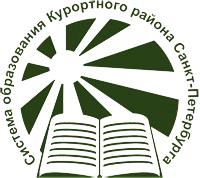 ПУБЛИЧНЫЙ ДОКЛАД ЗА 2016/2017 УЧЕБНЫЙ ГОД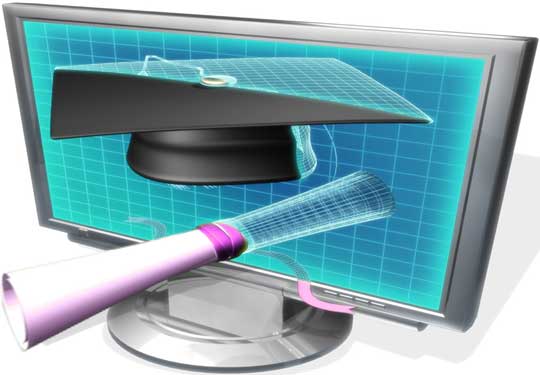 Санкт-Петербург2017СодержаниеХарактеристика образовательной системы Курортного района Санкт-ПетербургаВ 2016/2017 учебном году в Курортном районе сохранена сеть государственных образовательных учреждений. Всего в районе функционировало 35 образовательных организаций. Из них:16 образовательных организаций общего образования:15 образовательных организаций дошкольного образования, 2 образовательные организации дополнительного образования детей, 2 образовательные организации дополнительного образования (ИМЦ, ЦППМСП). Для детей и молодежи в районе работают 3 подростково-молодежных центра.По состоянию на 01.05.2017 в дошкольных образовательных организациях Курортного района воспитывалось 3461 детей, в общеобразовательных организациях обучалось 5349 учащихся, в учреждениях дополнительного образования – 2562 учащихся.Организационно-методическое сопровождение деятельности работников системы образованияПовышение квалификации специалистовВ 2016/2017 учебном году на годичных, краткосрочных и проблемно-целевых курсах повышения квалификации прошли обучение 502 педагогических работника на базе:СПб АППО – 183 человека,ИМЦ Курортного района – 76 человек,ГАОУ ДПО «ЛОИРО» - 54 человека,ООО «ИОЦ «Северная столица» - 51 человек,СПбЦОКОиИТ – 23 человека,ГБНОУ «СПб ГДТЮ» - 13 человек,СПб ГКОУ ДПО «УМЦ ГОЧС и ПБ» - 8 человек,РГПУ им. А.И. Герцена – 3 человека,ГБП ОУПК №1 им. Н.А. Некрасова Санкт-Петербурга – 3 человека,Другие учреждения – 88 человек.В рамках межкурсовой подготовки проведены Семинары (всего 32): по вопросам введения ФГОС ООО, ФГОС ДО, ФГОС ОВЗ, профстандарта – 21; по вопросам здоровьесбережения – 4;по вопросам внедрения ИКТ в образовательный процесс – 7.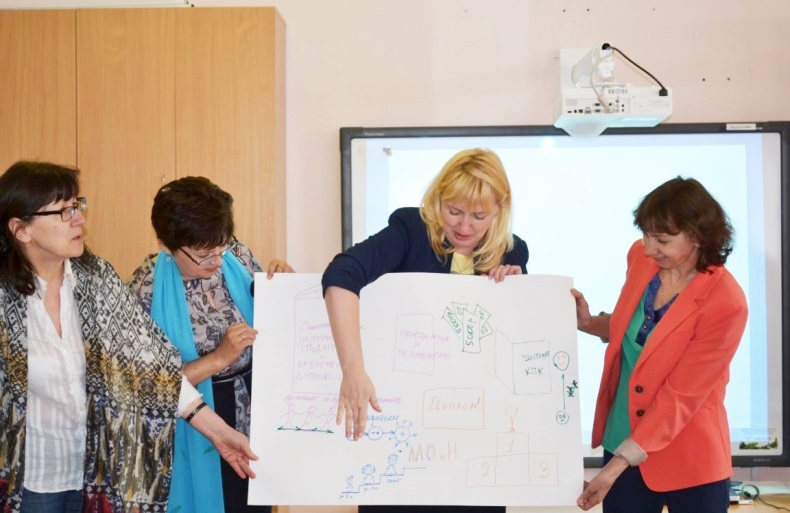 Конференции:V ежегодная городская конференция «Здоровьесозидающая деятельность образовательной организации: Формирование экологического мировоззрения».Видеоконференция в рамках защиты дистанционных проектов районного этапа Городского конкурса «Я познаю мир».Районная конференция по итогам районного этапа  Фестиваля ИКТ «Информационные технологии в образовательной деятельности ОУ».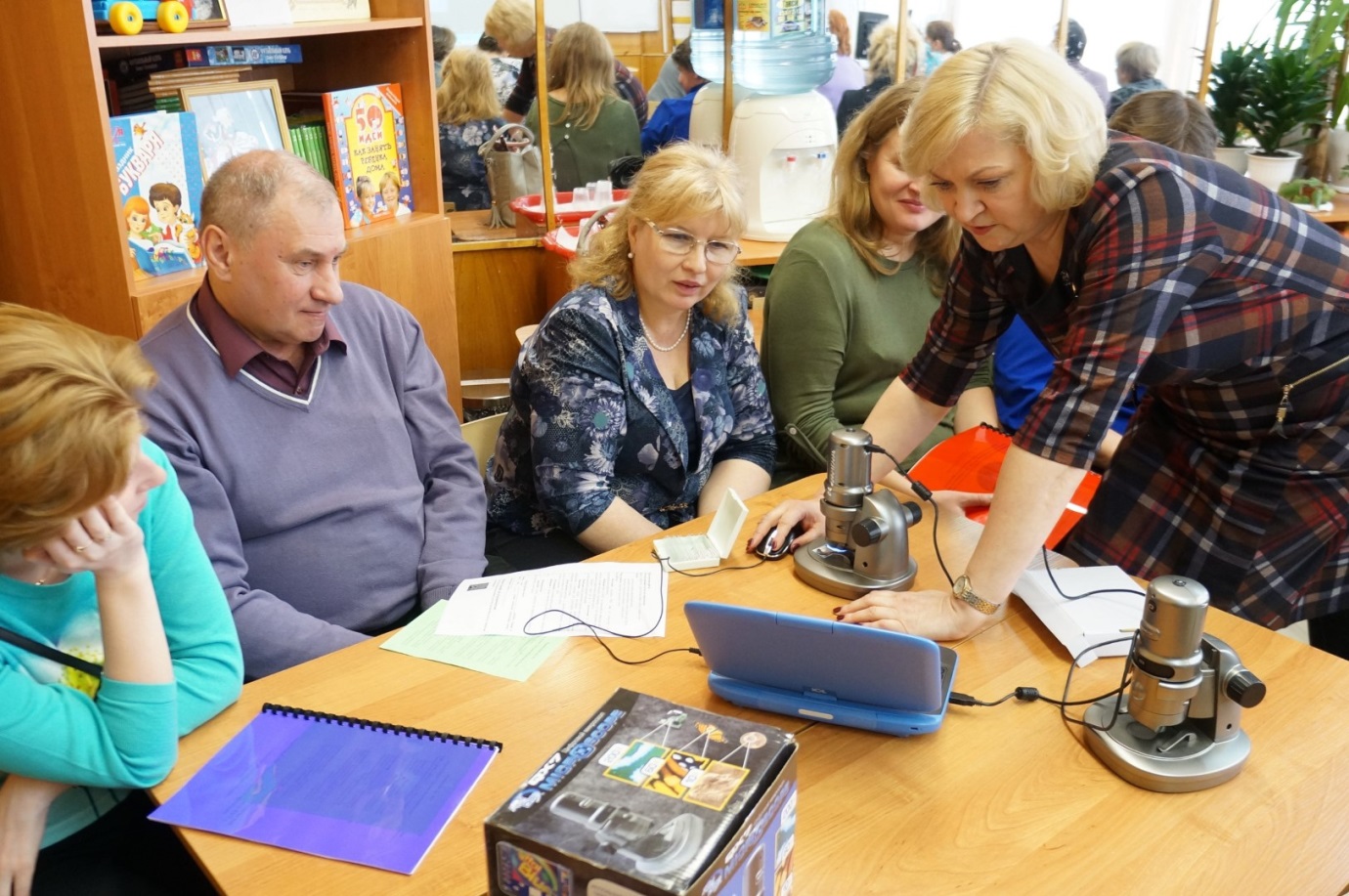 Аттестация педагогических кадров образовательных учрежденийВ 2016/2017 учебном году процедуру аттестации на установление квалификационных категорий в аттестационной комиссии Комитета по образованию прошли 164 педагогических работника Курортного района, из них 55 человек (34 %) на высшую квалификационную категорию и 109 человек (66 %) - на первую категорию. Соотношение аттестованных на первую и высшую категорию несколько предыдущих лет сохранялось на одинаковом уровне (примерно, около 50 %), однако в этом году педагогов, получивших высшую квалификационную категорию, стало значительно меньше. Это объясняется тем, что для получения высшей квалификационной категории требуется предъявление всесторонних достижений и компетенций, в том числе наличие благодарностей, грамот и наград разного уровня, презентация своего опыта работы через публичные выступления и печатные издания, и не все педагоги проявляют в этом активность.Организационно-методическое сопровождение конкурсов педагогического мастерства и реализации приоритетного национального проекта «Образование»Результаты участия педагогических работников Курортного района в профессиональных конкурсах4. Организационно-методическое сопровождение введения ФГОСВведение федерального государственного образовательного стандарта дошкольного образованияМониторинг реализации ФГОС ДО:- участие всех дошкольных организаций Курортного района в региональном мониторинге реализации ФГОС дошкольного образования (Комитет по образованию Санкт-Петербурга, ноябрь 2016 года) и во всероссийском мониторинге реализации ФГОС дошкольного образования (ФГАУ «Федеральный институт развития образования», 4 этап, январь 2017). Анализ результатов мониторингов показал высокий уровень реализации ФГОС дошкольного образования в дошкольных образовательных организациях Курортного района и позволил наметить перспективы дальнейшего развития федерального стандарта в направлениях: развитие материально-технического обеспечения и образовательной среды, повышение уровня подготовки молодых специалистов;- мониторинг потребности в повышении квалификации педагогических и руководящих работников ДОУ показал, что 100% педагогов посетили курсы повышения квалификации по вопросам реализации ФГОС дошкольного образования.Сопровождение деятельности педагогов в условиях реализации федеральных государственных образовательных стандартов в дошкольном воспитании и диссеминация передового опыта работы:Руководители ГБДОУ, старшие воспитатели и педагоги района принимали участие в работе городских семинаров, конференций, научно-практических конференций СПб АППО, РГПУ им. А.И.Герцена, в мероприятиях Петербургского образовательного форума, вебинарах,  организованных Комитетом по образованию, СПбРЦОКОиИТ, СПб АППО.Педагоги дошкольных образовательных организаций и руководители делились опытом работы в рамках районных и городских конференций:- в районном этапе региональных Рождественских чтений «1917-2017: уроки столетия. Перспективы духовного созидания в Санкт-Петербурге» выступили представители детских садов №25 и 30 (28.10.2016);- в городской конференции «Здоровьесозидающая деятельность образовательной организации: формирование экологического мировоззрения» с докладами выступили руководители и педагоги детских садов №14, 17, 23, 22, 24, 26, 30, д/о ГБОУ №69.С сентября по май на базах ГБДОУ района в рамках методического сопровождения и поддержки реализации ФГОС дошкольного образования проведены 13 научно-практических и проблемных семинаров, мастер-классы и консультации-практикумы, подготовленные педагогами ДОУ района для воспитателей и специалистов. Для развития адресной внутрифирменной подготовки педагогов и руководителей района к реализации ФГОС дошкольного образования совместно с ИМЦ проведены:- круглый стол музыкальных руководителей ДОУ «Творческое развитие дошкольников в контексте ФГОС ДО»;- круглый стол для воспитателей групп младшего дошкольного возраста «Работа воспитателя групп младшего дошкольного возраста и раннего возраста в условиях ФГОС ДО»;- совещание инструкторов физвоспитания ДОУ «Физкультурно-оздоровительная работа ДОУ в контексте ФГОС ДО»;- методические объединения для старших воспитателей по вопросам реализации ФГОС ДО, повышения квалификации педагогов, реализации адаптированной образовательной программы ДОУ в соответствии с ФГОС ДО, независимой оценки качества дошкольного образования и работы официального сайта организации. - организованы консультации для инструкторов физвоспитания и музыкальных руководителей детских садов по вопросам современных форм планирования и проектирования образовательной деятельности.Информационно-методическим центром совместно с центральной районной детской библиотекой имени Сергея Михалкова проведен районный этап III городского конкурса чтецов среди дошкольников «Разукрасим мир стихами». В конкурсе приняли участие 36 детей из 13 детских садов района. Двое детей из детского сада №25 стали победителями городского этапа. 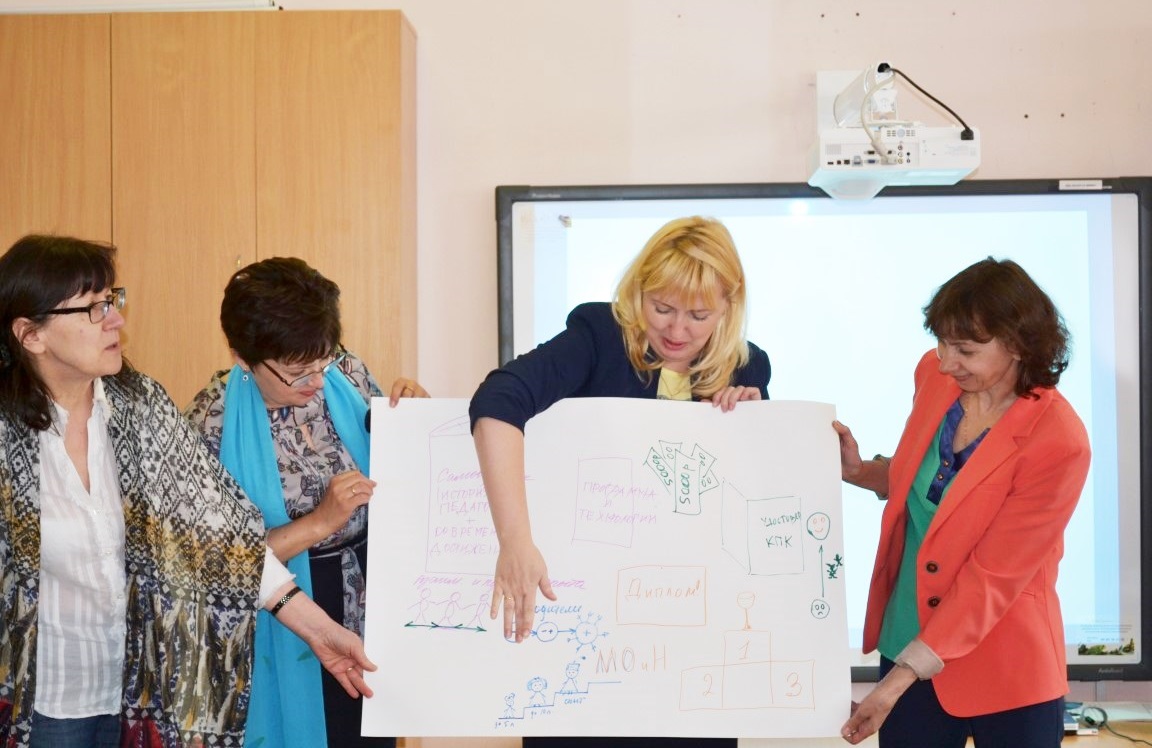 В течение учебного года выросла доля участия детских садов и педагогов в новых районных и городских профессиональных конкурсах:районный и городской этапы профессионального конкурса «Созвездие дошкольный Петербург (СПб АППО, Комитет по образованию): победители районного этапа детские сады №13, 14, 19, 25, 30, 17, 28, 26. Лауреаты городского этапа - коллективы детских садов №19 и 30;районный и городской конкурс специалистов по физической культуре и спорту в Санкт-Петербурге: 1 место в районном этапе заняла Калашникова М.В., инструктор по физической культуре ГБДОУ № 17;лучший воспитатель Курортного района: победитель – Бухарова Н.А., воспитатель ГБДОУ № 25;районный и городской конкурс «Педагог здоровья»: участник Власова Е.Н., ДОУ №23;межрайонный танцевальный фестиваль для педагогов детских садов «Живи, танцуя»: коллективы ДОУ №13 и 17 стали победителями в номинации «Юмористический танец»;районный конкурс методических материалов для педагогов ДОУ «Педагогическая палитра». Победителями в 4 номинациях стали – Сикирицкая Т.П. (ДОУ №14), Петрова Е.И. (ДОУ №25), Викторова Л.П. (ДОУ №14), Гилева Н.В. (ДОУ №13);районный конкурс методических материалов и пособий воспитателей групп раннего возраста: победители Павлова О.В., Ионова Е.А. (ДОУ №27), Чудина С. А., Епифанова А.В. (ДОУ №25) и воспитатель Ильина А.П. (ДОУ №22);городской конкурс СПб АППО «Диссеминация передового педагогического опыта ДОУ Санкт-Петербурга по реализации ФГОС дошкольного образования» - 4 участника: Бухарова Н.А., ГБДОУ №25; Останькович Е.М., ГБДОУ №17; Деменкова С.И., ДОУ №29; Полякова О.А., ДОУ №17.  1 и 3 места  в городском этапе заняли Деменкова С.И. и Бухарова Н.А. всероссийский конкурс «Воспитатели России» (5  участников).  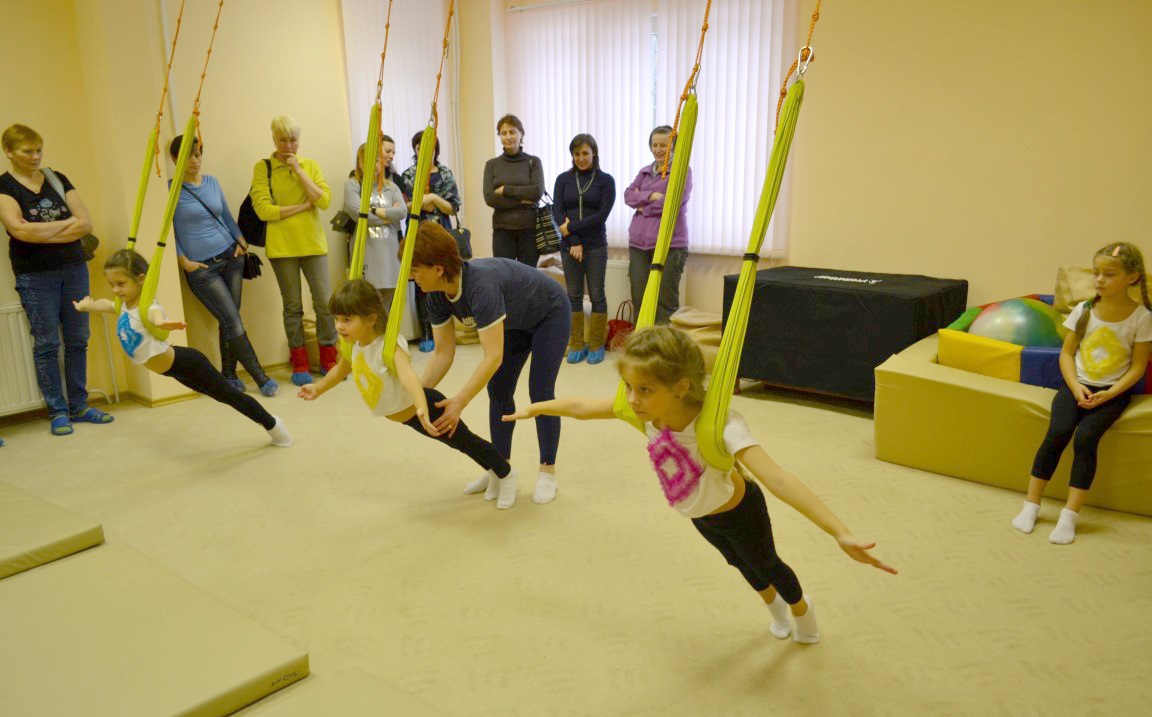 Реализация федеральных государственных образовательных стандартов общего образованияРеализация федеральных государственных образовательных стандартов общего образованияФГОС ООО введен во всех 5-6 классах школ района, в 5-7 кл. в ГБОУ № 324 и в 5-8 классах ГБОУ № 450.На базах ОО района проведены мероприятия по вопросам введения ФГОС:Районный семинар для учителей начальных классов «Современный инструментарий  оценивания достижений планируемых результатов» (17.10.2016 на базе ИМЦ).	Всероссийский конкурс профессионального мастерства «Мой лучший урок по ФГОС» (издательство «Эффектико пресс». Диплом за 3 место Кашутина И.Н., учитель географии ГБОУ № 450) (октябрь 2016).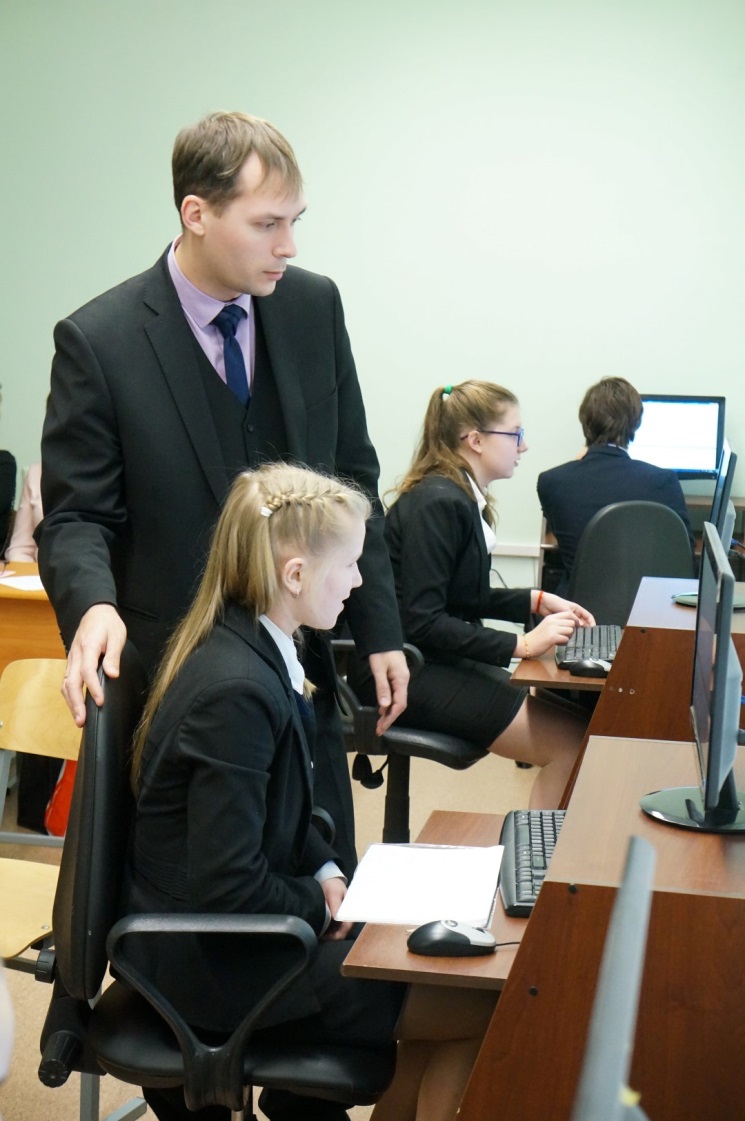 Сетевой проект для педагогов-предметников, работающих в 5-6 классах «Школа успешного педагога», в рамках которого прошел конкурс «Успешный педагог» (ноябрь-декабрь).Семинар руководителей и заместителей директоров по УВР ООО «Реализация Концепции математического образования в условиях общеобразовательной школы в урочной и внеурочной деятельности» (23.11.2016 на базе ГБОУ №435).Районный семинар для учителей истории, обществознания, истории и культуры Санкт-Петербурга, ОРКСЭ, ОДНКНР «Проектируем урок по ФГОС. Активные методы обучения» (01.12.2016 на базе ГБОУ № 433).Районный семинар для заместителей директоров по УВР «Об организации взаимообучения. Уроки свободного выбора: «Учу тому, что хорошо умею сам!» (22.12.2016 на базе ГБОУ №450).Районный семинар для заведующих библиотеками и библиотекарей «Информационно-методическое обеспечение учебного процесса образовательного учреждения для реализации требований ФГОС» (24.01.2017 на базе ИМЦ)Районный семинар для педагогов «Сетевые учебные проекты как один из методов формирования ИКТ–компетентности педагога и учащихся в условиях введения ФГОС» (26.01.2017 на базе ИМЦ).Представление опыта реализации предметной области ОДНКР «Краеведение во внеурочной деятельности» на городском историко-краеведческом семинаре для учителей историко-культурологического цикла и педагогов дополнительного образования «Наследники христианского мира в Санкт-Петербурге» (Беннер Е.В., заместитель директора ГБОУ №450) (03.02.2017 на базе ГБОУ №433).Районный семинар для учителей начальных классов и учителей русского языка, работающих в 5-х классах: «Развитие навыков смыслового чтения в рамках реализации ФГОС» (27.03.2017 на базе ГБОУ № 541).Выступление Беннер Е.В., заместителя директора ГБОУ №450, на Межрегиональной научно-практической конференции «Лучшие практики введения и реализации ФГОС основного общего образования»:  «Модель преемственности метапредметных результатов на уровне основного общего образования» (27.03.2017 на базе СПб АППО).Выездной семинар в рамках Петербургского международного образовательного форума «Информационно-коммуникативные технологии как инструмент внедрения ФГОС. Возможности ИКТ в сопровождении образовательного процесса» (29.03.2017 на базе ГБОУ №324).Районный Фестиваль проектных и исследовательских работ для педагогов и учащихся 3-11 классов по предметам география, химия, физика, биология, экология, математика, окружающий мир, ОБЖ (март – апрель 2017). Апробация новой формы внеурочной деятельности в условиях введения ФГОС «Проектный день в 7-х классах» (22.04.2017 на базе ГБОУ №450).Районный семинар для руководителей и заместителей директоров по учебно-воспитательной работе «Внутришкольная система оценки качества реализации ФГОС  ООО» (26.04.2017 на базе ГБОУ №324).С 19.09.2016 по 23.09.2016 в  городской диагностике  метапредметных результатов  1- 6  классов приняли участие 2929 обучающихся Курортного района.Введение федерального государственного образовательного стандарта ФГОС обучающихся с ОВЗОсуществлен комплекс мероприятий, направленных на обеспечение условий для внедрения ФГОС обучающихся с ОВЗ (1 сентября 2017 года начнет реализовываться в ГБОУ № 656 и 69).Кабинеты начальных классов ГБОУ № 656 и 69 обеспечены учебным и учебно-наглядным оборудованием в соответствии с примерным перечнем.Информация о введении ФГОС ОВЗ размещена на сайтах ОО.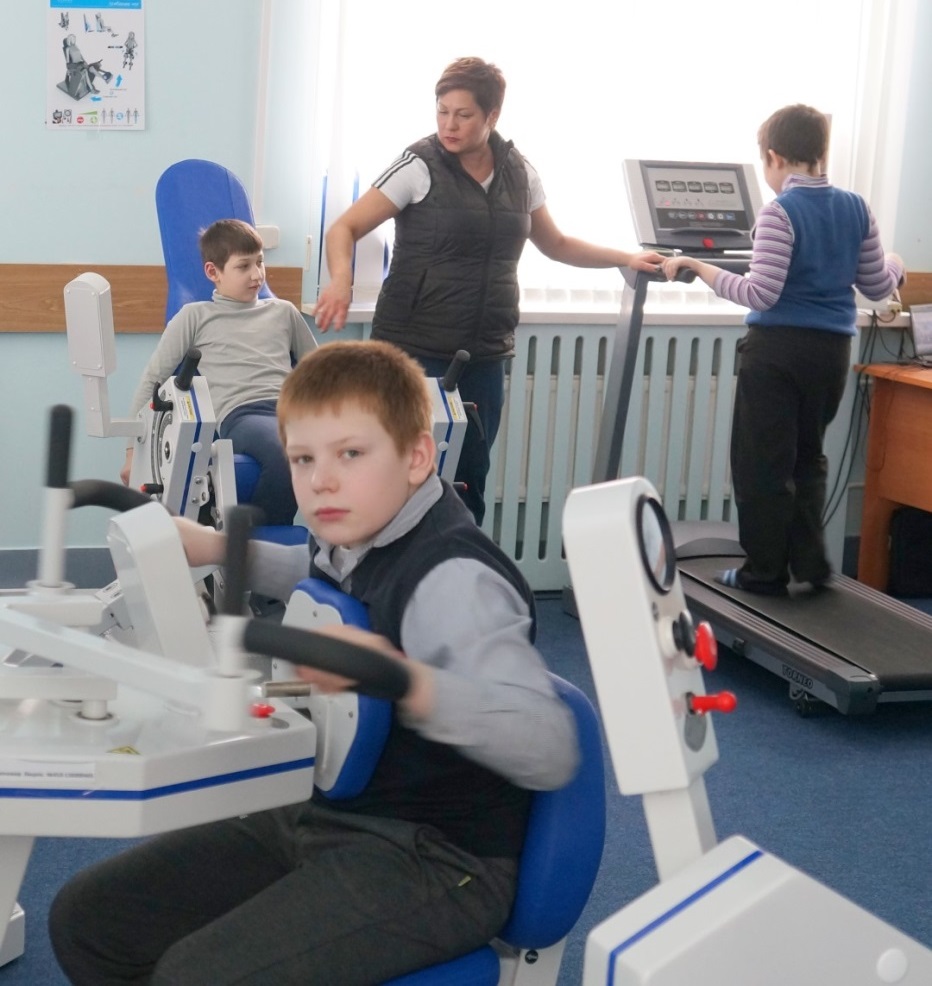 5. Организационно-методическое сопровождение преподавания предметной области «Основы духовно-нравственной культуры народов России» (ОДНКНР) и комплексного учебного курса «Основы религиозных культур и светской этики» (ОРКСЭ)Согласно письму Минобрнауки «Об изучении предметных областей: "Основы религиозных культур и светской этики" и "Основы духовно-нравственной культуры народов России» в школах Курортного района предметная область ОДНКНР, являющаяся логическим продолжением курса ОРКСЭ в начальной школе, включена в рабочие программы учебных предметов (1 ГБОУ) и программы внеурочной деятельности (11 ГБОУ) 5-7-х классов.В III и IV четвертях в школах были организованы собрания для родителей (законных представителей) учащихся 3-х классов, в рамках которых даны открытые уроки по курсу ОРКСЭ, а также проведены беседы о необходимости духовно-нравственного воспитания детей и подростков на примере культуры и традиций своего народа. В целях совершенствования преподавания в ООО учебного курса ОРКСЭ и предметной области ОДНКНР осуществлялся мониторинг потребности повышения квалификации учителей. Педагогические работники ОО Курортного района прошли курсовую подготовку на базе СПбАППО,Внекурсовую подготовку в 2016/2017 педагоги прошли в рамках районных методических объединений, семинаров и конференций районного и городского уровней.В октябре 2016 года состоялся районный этап Региональных Рождественских образовательных чтений «1917 – 2017: уроки столетия. Перспективы духовного созидания в Санкт-Петербурге». Конференцию организовали и провели ГБУ «Информационно-методический центр» Курортного района Санкт-Петербурга и Благочиние Курортного округа Санкт-Петербургской епархии Русской Православной Церкви (Московский Патриархат). В мероприятии приняло участие более сорока приглашенных: преподаватели дисциплин гуманитарного цикла, ОРКСЭ, классные руководители, методисты, воспитатели, педагоги дополнительного образования. 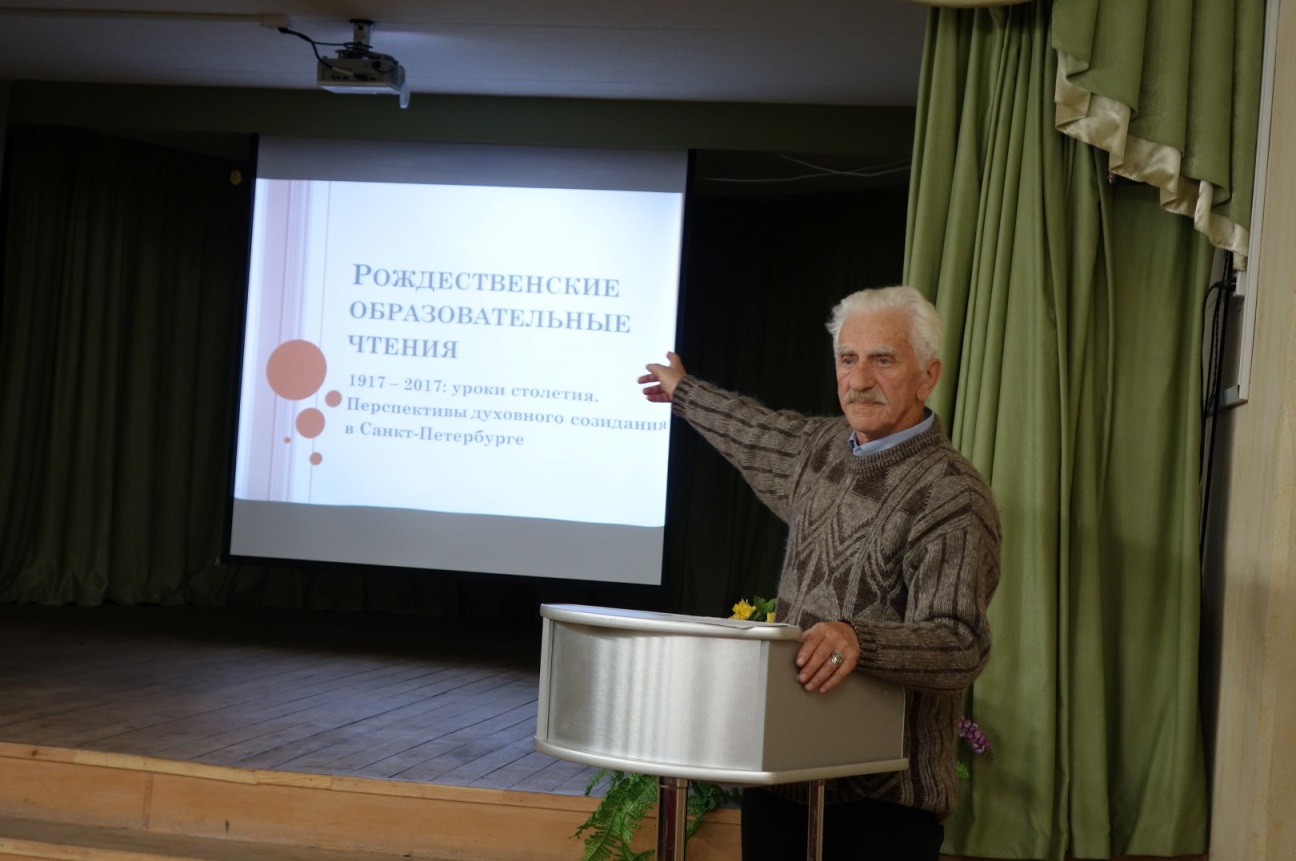 В январе представители системы образования Курортного района приняли участие в городском этапе Рождественских чтений (ЦВЗ «Манеж»), организованных отделом религиозного образования и катехизации Санкт-Петербургской епархии Русской Православной Церкви (Московский Патриархат) и Комитетом по образованию СПб.В феврале 2017 года методистами ИМЦ на базе гимназии № 433 Курортного района был организован городской семинар «Наследие христианского мира в Санкт-Петербурге». Это мероприятие стало очередным в системе повышения квалификации педагогических работников в 2016/2017 учебном году. Оно было адресовано широкой аудитории: заместителям директоров по воспитательной работе, учителям гуманитарного, историко-культурологического цикла, ОРКСЭ, педагогам-организаторам, педагогам дополнительного образования. В семинаре приняло участие около 50 человек.В марте 2017 года осуществлялось методическое сопровождение участников конкурса в области педагогики, воспитания и работы с детьми и молодежью до 20 лет «За нравственный подвиг учителя». К участию в городском этапе конкурса была представлена программа комплексных мероприятий по духовно-нравственному воспитанию «Светлые праздники» учителя начальных классов ГБОУ школы № 656 Е.А. Григорьевой.В 2016/2017 учебном году продолжилась работа по формированию банка методических разработок уроков по ОРКСЭ и мероприятий духовно-нравственной направленности. Материалы размещены на сайте ИМЦ.6. Организационно-методическое сопровождение олимпиадного движения, поддержка одаренных детей и талантливой молодежиВ 2016/2017 учебном году в районном этапе всероссийской олимпиады школьников приняло участие 1249 обучающихся по 21 предмету, были выявлены желающие принять участие в олимпиаде по немецкому языку (в 2014/2015 учебном году обучающиеся школ приняли участие в районном этапе по 17 предметам, в 2015/2016 учебном году – по 20 предметам). 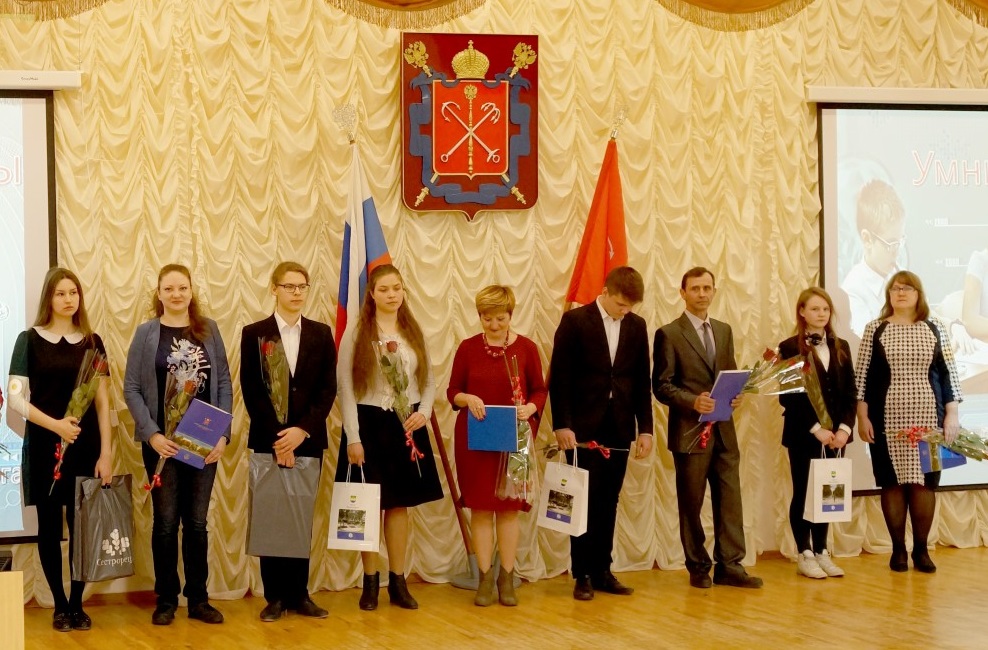 В региональном этапе Всероссийской олимпиады школьников приняли участие 28 человек, из них 6 человек стали призерами:Результаты участия образовательных учреждений во всероссийской олимпиаде школьниковПобедители и призеры региональных олимпиад и конкурсов для школьников Санкт-Петербурга в 2016/2017 учебном годуРегиональная олимпиада школьников Санкт-Петербурга «Гиды-переводчики»:Ворожцова Анастасия, 10 класс, ГБОУ № 450 – ПРИЗЕРРегиональная олимпиада по краеведению:Ворожцова Анастасия, 10 класс, ГБОУ № 450 – ПРИЗЕРГородской конкурс компьютерной графики «Питерская мышь»:Каштанова Анжела, 7 класс, ГБОУ № 324 – ПОБЕДИТЕЛЬСанкт-Петербургский городской литературный конкурс  «Творчество юных»:Шимко Маргарита, 10 класс, ГБОУ № 466 – ПОБЕДИТЕЛЬГородская олимпиада школьников Санкт-Петербурга по информатике:Войнов Лев , 8 класс, ГБОУ № 450 – ПОБЕДИТЕЛЬРегиональная олимпиада школьников Санкт-Петербурга по технологии для детей с ограниченными возможностями здоровья:Злобина Тамара, 9 класс, ГБОУ № 69 - ПОБЕДИТЕЛЬСанкт-Петербургская олимпиада школьников по русскому языку и литературе для детей с ограниченными возможностями здоровья:Логин Даниель, 7 класс, ГБОУ № 69 - ПРИЗЕРТаким образом, наблюдается положительная динамика количества и качества участия школьников в олимпиадах.По итогам регионального этапа Всероссийской олимпиады в районе определились школы-победители: 1 место – ГБОУ  № 556 с углубленным изучением английского языка;2 место – ГБОУ № 450 и лицей № 445;3 место – ГБОУ № 69.03.05.2017 проведён районный праздник «Умники и умницы Курортного района», на котором награждены победители районного этапа всероссийской олимпиады школьников. Всего было награждено 66 обучающихся, 7 педагогов и 3 директора школ.7. Организационно-методическое сопровождение проведения ГИА в ОУ районаРезультаты основного государственного экзамена (ОГЭ).Общее количество обучающихся 9-х классов по состоянию на 25.05.2017 – 448 человек,  все допущены к государственной итоговой аттестации.Из 448 обучающихся 419 (93,5%) сдавали государственную итоговую аттестацию в форме обязательного государственного экзамена (ОГЭ), 29 человек (6,4%) – по медицинским показаниям в форме государственного выпускного экзамена (ГВЭ).По сравнению с 2016 годом в районе результаты выше по русскому языку, по математике – на том же уровне. Лучшие результаты государственной итоговой аттестации в 2017 году показали:- по русскому языку – ГБОУ СОШ №442, ГБОУ гимназия №433, ГБОУ СОШ №556; - по математике – ГБОУ СОШ №324, ГБОУ гимназия №433, ГБОУ ШИ ОР;- по английскому языку – ГБОУ СОШ №541, ГБОУ гимназия №433, ГБОУ СОШ №545;- по биологии – ГБОУ СОШ №447, ГБОУ СОШ №541, ГБОУ гимназия №433, ГБОУ СОШ №556;- по географии – ГБОУ СОШ №442, ГБОУ ШИ ОР, ГБОУ гимназия №433;- по информатике и ИКТ – ГБОУ лицей №445, ГБОУ СОШ №442, ГБОУ СОШ №450;- по истории – ГБОУ гимназия №433, ГБОУ СОШ № 435, ГБОУ СОШ №447, ГБОУ СОШ №466;- по литературе – ГБОУ СОШ № 435, ГБОУ гимназия №433, ГБОУ СОШ №466;- по обществознанию – ГБОУ СОШ №442, ГБОУ гимназия №433, ГБОУ СОШ № 435, ГБОУ СОШ №450, ГБОУ СОШ №466, ГБОУ ШИ ОР;- по физике – ГБОУ СОШ №442, ГБОУ СОШ №447, ГБОУ СОШ №545;- по химии – ГБОУ гимназия №433, ГБОУ СОШ №442, ГБОУ СОШ №450.Немецкий язык сдавал 1 учащийся из ГБОУ гимназия № 433, результат - 4,0.Из 448 человек успешно прошли государственную итоговую аттестацию 446.  Не справились с экзаменом по английскому языку 2 чел. (2,6%) (ГБОУ СОШ №466). Им предоставлена возможность пересдать английский язык в сентябрьский период.Аттестаты об основном общем образовании получили 446 выпускников (99,6%).Обучающиеся  ГБОУ № 433 и 442 показали почти по всем предметам результаты выше среднего балла по району. Результаты ОГЭ в Курортном районе в 2017 г. в сравнении с 2015-2016 гг.Таким образом, в сравнении с 2016 годом результаты ОГЭ в Курортном районе выше или на том же уровне по всем предметам, кроме английского языка и химии.Для проведения основного государственного экзамена были организованы три пункта приема экзаменов в ОУ № 324, 433, 541 и два пункта приема экзаменов в ОУ № 69, 656 для проведения государственного выпускного экзамена. В соответствии с Порядком проведения государственной итоговой аттестации, утвержденным приказом Министерства образования и науки Российской Федерации от 25.12.2013 № 1394 во всех пунктах были установлены металлорамки, присутствовали сотрудники правоохранительных органов и медицинские работники, в каждой аудитории во время всего экзамена присутствовал общественный наблюдатель.Замечаний  представителей надзорных органов, федеральных и общественных наблюдателей нет.Результаты единого государственного экзамена (ЕГЭ).Общее количество обучающихся 11-х классов по состоянию на 25.05.2017 – 223 человека, все допущены к государственной итоговой аттестации.В 2017 году для сдачи ЕГЭ были зарегистрированы 57 выпускника прошлых лет, из них 16 человек отказались от участия.Лучшие результаты государственной итоговой аттестации в 2017 году показали:- по русскому языку – ГБОУ гимназия №433, ГБОУ СОШ №556, ГБОУ СОШ №324. Наивысший результат – 100 баллов – получили трое выпускников 2017 года: Володин Владимир (ГБОУ СОШ №324), Илларионова Анна и Маршук Надежда (ГБОУ гимназия № 433). Еще 21 выпускник получил баллы выше 90;- по математике базовой – ГБОУ гимназия № 433, ГБОУ СОШ № 556, ГБОУ СОШ №545;- по математике профильной – ГБОУ СОШ № 556, ГБОУ лицей №445, ГБОУ СОШ №545.  90 баллов получил выпускник Старостин Николай (ГБОУ гимназия № 433), 84 балла – Бурнашев Альмир (ГБОУ СОШ № 450), 82 балла – Белянов Яков (ГБОУ СОШ № 556);- по истории – ГБОУ СОШ №556, ГБОУ СОШ №435, ГБОУ гимназия №433. 100 баллов получил Володин Владимир (ГБОУ СОШ № 324);- по химии – ГБОУ СОШ № 450, ГБОУ СОШ №556, ГБОУ гимназия №433. 80 баллов получили трое выпускников: Радичкина Дарья (ГБОУ лицей № 445), Гренин Александр (ГБОУ СОШ № 545), Ивашкин Дмитрий (ГБОУ СОШ № 556);- по информатике и ИКТ – ГБОУ СОШ №450, ГБОУ СОШ №556, ГБОУ СОШ №324. 91 балл получил Бурнашев Альмир (ГБОУ СОШ № 450), 81 балл – Лебедев Иван (ГБОУ СОШ № 324);- по биологии – ГБОУ гимназия №433,  ГБОУ СОШ №556, ГБОУ СОШ №450. 90 баллов получила Гомагина Екатерина (ГБОУ лицей №445), 88 баллов – Маршук Надежда (ГБОУ гимназия №433) и Гренин Александр (ГБОУ СОШ №545);- по обществознанию – ГБОУ СОШ №556, ГБОУ СОШ №450, ГБОУ гимназия №433.  92 балла получила Симончук Владислава (ГБОУ СОШ №556), более 80 баллов – Иванов Федор (ГБОУ СОШ №442), Старостин Николай (ГБОУ гимназия №433), Володин Владимир (ГБОУ СОШ №324), Белянов Яков (ГБОУ СОШ №556), Джусоева Диана (ГБОУ СОШ №545); - по физике – ГБОУ СОШ №556, ГБОУ СОШ №545, ГБОУ СОШ №324. 80 баллов получил Наумов Дмитрий (ГБОУ СОШ № 556);- по английскому языку – ГБОУ лицей №445, ГБОУ СОШ №450, ГБОУ СОШ №556. Более 90 баллов получили Венедиктова Екатерина (ГБОУ СОШ №556), Петрова Анна (ГБОУ СОШ №450), Перфильева Мария (ГБОУ СОШ №556), Старостин Николай (ГБОУ гимназия №433), Родионова Полина (ГБОУ лицей №445), Емельянова Анна (ГБОУ СОШ №556), Невесенко Виталий (ГБОУ СОШ №466), Дубакова Татьяна (ГБОУ СОШ №442);- по литературе – ГБОУ гимназия №433, ГБОУ СОШ №556, ГБОУ лицей №445; - по географии – ГБОУ СОШ №466, ГБОУ СОШ №442, ГБОУ СОШ №545. Французский язык сдавал 1 учащийся (ГБОУ СОШ № 545) – 30 б.Не справились с экзаменом: - по истории 1 чел. (3,8%): ГБОУ СОШ №466; ВПЛ – 1;- по химии – 5 чел. (18,5%): ГБОУ СОШ №324 – 3, ГБОУ лицей №445 – 2; ВПЛ – 3;- по информатике и ИКТ – 1 чел. (5%): ГБОУ СОШ №466; - по биологии – 13 чел. (20%): ГБОУ СОШ №324 – 3, ГБОУ лицей №445 – 2, ГБОУ СОШ №447 – 2, ГБОУ СОШ №466 – 1, ГБОУ ШИ – 5; ВПЛ – 2;- по обществознанию – 13 чел. (12,3%): ГБОУ СОШ №324 – 2, ГБОУ СОШ №435 – 2, ГБОУ лицей №445 – 1, ГБОУ СОШ №447 – 2, ГБОУ СОШ №466 – 1, ГБОУ СОШ № 545 – 4, ГБОУ ШИ – 1; ВПЛ – 1;- по математике профильной – из заявленных 125 человек не сдали 18 чел. (14,4%): ГБОУ СОШ №324 – 1 (5%), ГБОУ гимназия №433 – 2 (13,3%), ГБОУ СОШ №442 – 1 (10%), ГБОУ лицей №445 – 1 (14,3%), ГБОУ СОШ №447 – 4 (66,6%), ГБОУ СОШ №466 – 7 (30,4%), ГБОУ СОШ №545 – 2 (22,2%); ВПЛ – 6. Аттестаты о среднем образовании получили 223 выпускника (100%).Выпускники ГБОУ № 556 показали по всем предметам результаты значительно выше среднего балла по району.Результаты ЕГЭ в Курортном районе в 2017 г. в сравнении с 2015-2016 гг.По сравнению с 2016 годом результаты в районе выше по русскому языку, математике (профильной и базовой), информатике и ИКТ, литературе, английскому языку, обществознанию; ниже – по биологии, химии, физике, истории и географии. Для проведения единого государственного экзамена были организованы три пункта приема экзаменов в школах № 435, 545, 556. В пункте приема экзаменов школы № 545 в 2017 году была применена технология печати КИМ и сканирования экзаменационных материалов в ППЭ. В соответствии с Порядком проведения государственной итоговой аттестации, утвержденным приказом Министерства образования и науки Российской Федерации от 25.12.2013 №1400 во всех пунктах были установлены металлорамки, присутствовали сотрудники правоохранительных органов и медицинские работники, в каждой аудитории велось он-лайн наблюдение, в каждой аудитории во время всего экзамена присутствовал общественный наблюдатель.Замечаний  представителей надзорных органов, федеральных и общественных наблюдателей нет.24 выпускникам школ Курортного района 2017 года вручены  медали «За особые успехи в учении», 3 человека награждены почетным знаком Правительства Санкт-Петербурга «За особые успехи в обучении».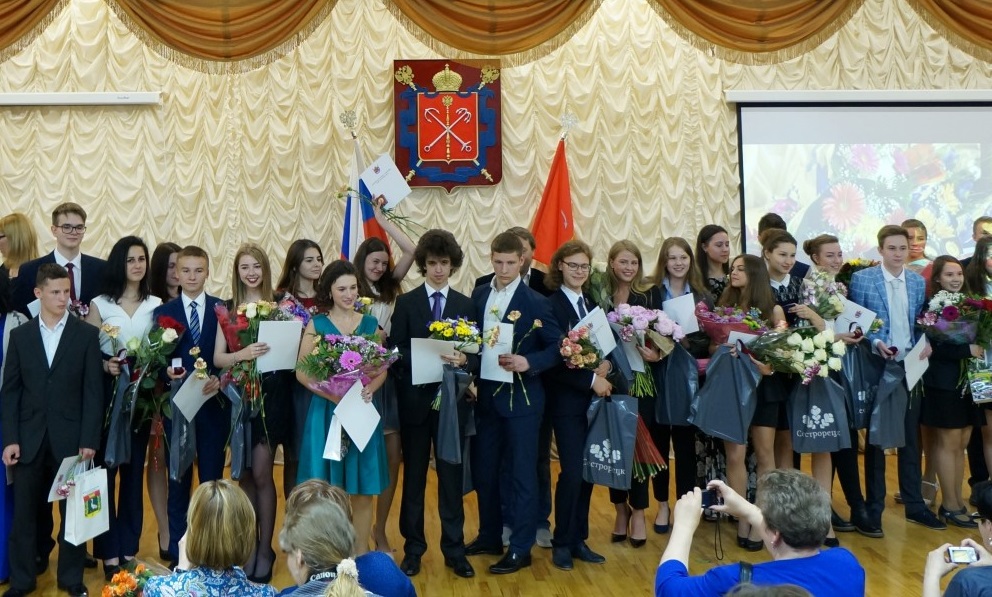 8. Организационно-методическое сопровождение формирования навыков здорового образа жизни детей и подростковВ 2016/2017 учебном году во всех ООО продолжился процесс совершенствования и модернизации созданных служб здоровья, а также совместная деятельность с медицинскими учреждениями (поликлиники №№ 68, 69, 70) по профилактике заболеваний и с ЦППМСП по пропаганде здорового образа жизни.ООО участвовали в работе методических объединений служб здоровья при СПб АППО и ИМЦ: - участие в городском методическом объединении методистов по здоровьесбережению (СПбАППО, каждый месяц);- организация и проведение районных методических объединений ответственных за здоровьесбережение ОУ и ДОУ (ИМЦ, каждую четверть).В январе – марте 2017 г. состоялся дистанционный смотр-конкурс проектов образовательных организаций «От информирования - к формированию стереотипа здорового образа жизни». Организаторы конкурса: отдел образования и молодежной политики администрации Курортного района Санкт-Петербурга, Информационно-методический центр Курортного района Санкт-Петербурга. В Конкурсе приняли участие дошкольные образовательные организации и общеобразовательные организации Курортного района: ГБДОУ №№ 17, 19, 23, 25, 26, 27, 28, ГБОУ №№ 324, 433, 466, 556.Звания победителей и лауреатов были присуждены в следующих номинациях:1. «Лучший видеофильм о здоровом образе жизни».ГБДОУ № 17 - 1 место.2. «Лучший репортаж, интервью с учеными, работниками культуры, образования, здравоохранения, спортсменами и др.»ГБОУ СОШ № 466 – 1 место.ГБОУ гимназия № 433 - 2 место.ГБОУ СОШ № 556 и ГБДОУ № 23 – 3 место.3. «Лучшее освещение темы здорового образа жизни на сайте образовательной организации».ГБОУ СОШ № 324 – 1 место.ГБОУ СОШ № 466 – 2 место.ГБДОУ № 27 и ГБДОУ № 25 – 3 место.4. «Лучший санитарный плакат».ГБДОУ № 25 – 1 место.ГБДОУ № 19 и ЗДДТ – 2 место.ГБДОУ № 23 – 3 место.К участию в городском этапе конкурса «От информирования - к формированию стереотипа здорового образа жизни», который проводит Городской центр медицинской профилактики, рекомендованы следующие работы: в номинации «Лучший видеофильм о здоровом образе жизни» - работа авторского коллектива ГБДОУ № 17 «Взаимодействие детского сада и семьи в физическом воспитании дошкольника»; в номинации «Лучший репортаж, интервью с учеными, работниками культуры, образования, здравоохранения, спортсменами и др.» - работа обучающихся 9-х классов ГБОУ СОШ № 466 (руководитель – Гонтазюк Н.Н.); в номинации «Лучшее освещение темы здорового образа жизни на сайте образовательной организации» - сайт ГБОУ СОШ № 324 (авторы раздела «Здоровьесбережение» - Капалыгина Т.В., Муравьева М.Е.).В феврале 2017 г. на базе ГБОУ школы № 656 состоялась V ежегодная городская конференция «Здоровьесозидающая деятельность образовательной организации. Формирование экологического мировоззрения», посвященная актуальным вопросам духовно-нравственного и экологического воспитания детей и подростков, а также проблеме организации здоровьесберегающего образования обучающихся с ограниченными возможностями здоровья. Организаторами мероприятия выступили: Санкт-Петербургская академия постдипломного педагогического образования, отдел образования и молодежной политики администрации Курортного района, Информационно-методический центр Курортного района и Государственное бюджетное общеобразовательное учреждение школа № 656. В конференции приняли участие более 90 человек, было представлено 28 докладов. Педагоги Курортного района также приняли участие:- во Всероссийской конференции «Здоровье учащихся: взгляд врача и педагога» в рамках VII Российского форума «Педиатрия Санкт-Петербурга: опыт, инновации, достижения» (сентябрь, 4 чел.);- в ежеквартальных семинарах, организованных Городским центром медицинской профилактики; - в городском вебинаре «Актуальные вопросы здоровья детей и подростков» (ноябрь, 13 чел.)- в районном семинаре для педагогов ДОУ «Основные направления интеграции специалистов в адаптированной программе дошкольного образования для детей с ОВЗ (тяжелое  нарушение речи)» (ноябрь, ГБДОУ № 24, 26); - в работе районного круглого стола для инструкторов ФИЗО ДОУ «Вариативные организационные формы физического воспитания дошкольников в рамках образовательной и дополнительной деятельности по ФГОС ДО» (январь, ГБДОУ № 17); - в VI Всероссийской научно-практической конференции «На пути к школе здоровья» в рамках Петербургского образовательного форума» (март, 5 чел., СПбАППО);- в заседании Координационного совета по охране жизни и здоровья детей в образовательных учреждениях Санкт-Петербурга на тему «Здоровьесозидающая деятельность в образовательных учреждениях Санкт-Петербурга» (ГБОУ СОШ № 376, 2 чел.) Важной частью повышения квалификации педагогов в вопросах сохранения и укрепления здоровья детей и подростков является подготовка и участие в районных, городских и всероссийских конкурсах. Методическое сопровождение конкурсантов осуществляется методистами ИМЦ.Дипломантом городского конкурса «Школа здоровья Санкт-Петербурга-2017) стал коллектив ГБОУ школы № 656 (ноябрь 2016).В городском этапе Всероссийского конкурса «Учитель здоровья – 2017» приняли участие ГБОУ школа № 69, ГБДОУ № 14, ГБОУ гимназия № 433, ЦППМСП. Призерами конкурса стали Сажина И.А., педагог-психолог ЦППМСП (диплом II степени в номинации «Служба сопровождения») и Левашко М.А., учитель ГБОУ гимназии № 433 (диплом III степени в номинации «Методист»).Результативности работы по здоровьесбережению в 2016/2017 учебном году способствовали курсы подготовки и повышения квалификации педагогических работников государственных образовательных учреждений по основам построения здоровьесберегающей образовательной среды ООО на базе СПб АППО (обучено и направлено на обучение 37 чел.)Во всех ООО Курортного района ежеквартально обновлялась информация, посвященная проблемам сохранения здоровья, организации и ведения здорового образа жизни, размещенная на информационных стендах и (или) на сайте: ООО размещали на сайте отчет (текст и фотоматериалы) о реализации плана мероприятий по формированию навыков здорового образа жизни всех участников образовательного процесса. Мониторинг обновления информации проводился методистами ИМЦ.Для популяризации здорового питания среди обучающихся и их родителей в 2016/2017 учебном году ежеквартально было организовано проведение классных часов о пользе правильного питания (охват участников – 880 чел.); общешкольные родительские собрания с включением в повестку дня вопросов сохранения здоровья учащихся и организации питания школьников (984 чел.).В отчетный период были подготовлены информационно-просветительские, справочные и методические материалы для педагогов, школьников и их родителей по вопросам сохранения и укрепления здоровья, формирования здорового образа жизни, здорового питания:- материалы конкурса «От информирования - к формированию стереотипа здорового образа жизни» (размещены на сайте ИМЦ);- сборник материалов городской конференции «Здоровьесберегающая деятельность образовательной организации. Формирование экологического мировоззрения, прошедшей в феврале 2017 года на базе школы № 656 (сборник опубликован и размещен на сайте ИМЦ).В результате методического осмысления деятельности ООО Курортного района в области здоровьесбережения за последние три года стали очевидными следующие перспективные направления для работы: - необходимость формирования духовно-нравственных основ личности и сохранения психологического здоровья обучающихся и воспитанников;- создание условий в ОО Курортного района для поддержания профессионального здоровья педагогов;- повышение уровня профессиональной компетентности педагога в области здоровьесозидания.9. Организационно-методическое сопровождение формирования антикоррупционного мировоззренияВ 2016/2017 учебном году в образовательных организациях Курортного района проводился анализ эффективности антикоррупционного образования и формирования правосознания и правовой культуры обучающихся.Все общеобразовательные учреждения Курортного района, реализующие  программы основного образования, включили модули антикоррупционной направленности в учебные программы различных предметов (история, право, обществознание, ОРКСЭ, ОБЖ, литература, география, элективные курсы).В каждой ООО района разработан план мероприятий по формированию антикоррупционного мировоззрения учащихся. Мероприятия антикоррупционной направленности включены также в планы внеклассной работы, что позволило расширить социальный опыт и познавательные возможностей учащихся. На основе данных, полученных от школ (отчеты, анализы выполнения плана мероприятий), можно утверждать, что в этой области педагогической деятельности ведется активная работа.В общеобразовательных организациях проводились беседы, дискуссии, диспуты, круглые столы, тематические уроки («Антикоррупционные передовые национальные стратегии», «Бюрократия. Истоки коррупции», «Как отблагодарить человека за помощь?», «Государство и человек: конфликт интересов», «Кого мы называем добрым?», «Благородный поступок» и «Правила поведения»), классные часы, направленные на формирование антикоррупционного мировоззрения у подростков, организовывались ролевые игры, книжные выставки «Права человека» и «Закон в твоей жизни», благотворительная ярмарка «Делать добро легко», неделя безопасного Интернета «Безопасность в глобальной сети».Ежегодно 9 декабря в рамках проведения Международного дня борьбы с коррупцией во всех ООО проводятся встречи обучающихся с представителями правоохранительных органов, органов прокуратуры  и предварительного следствия. Администрации школ проводят работу по антикоррупционному воспитанию в тесном контакте с родителями (родительские собрания, «Единый информационный день», ознакомление родителей с соответствующими с пунктами Российского законодательства). С учителями проведены производственные совещания, посвященные вопросам формированию заработной платы в 2017 году, организации питания в школе, организации работы по противодействию коррупции в ОО, организации платных услуг в ОО. Антикоррупционное образование работников образовательных учреждений осуществлялось в рамках повышения квалификации на базе Санкт-Петербургской академии постдипломного педагогического образования. Количество педагогических работников, прошедших обучение за отчетный период по программам повышения квалификации для педагогических работников по формированию антикоррупционного мировоззрения учащихся -13.Темы, раскрывающие вопросы антикоррупционного образования, включены в курсы повышения квалификации, разработанные ИМЦ: 1. «Профессиональная деятельность в системе дополнительного образования детей» (прошли обучение 25 чел.)2. «Использование информационно-коммуникационных технологий в практической образовательной деятельности» (обучено – 71 чел.)Межкурсовая подготовка педагогических работников Курортного района в сфере антикоррупции осуществлялась в рамках педагогических совещаний, школьных методических объединений классных руководителей, круглых столов по обмену опытом классных руководителей и учителей-предметников.Информация о мероприятиях антикоррупционной направленности (методические материалы, публичные отчеты образовательных учреждений, информация о платных образовательных услугах) размещаются на сайтах образовательных учреждений. 10. Организационно-методическое сопровождение использования ИКТ в районеВнедрение ИКТ в управление образованиемВо всех образовательных организациях района (ОУ, ДОУ, УДО) функционируют в штатном режиме автоматизированные информационные системы управления «ПараГраф». В общеобразовательных учреждениях района действуют на базе АИСУ «ПараГраф» сервисы «Электронный дневник» и «Зачисление в ОУ», используется АИС «Знак» для проведения процедуры оценки качества образования, проводится автоматизированный мониторинг средств информатизации. С ноября 2016 г. началось внедрение нового модуля «Электронный инспектор»: введены данные по использованию учебной литературы и поурочно-тематическому планированию по всем предметам, проведены обучающие семинары по вводу в АИСУ образовательных программ и учебных планов на 2017-18 учебный год, осуществляется контроль обеспеченности учебного процесса учреждения в приложении «Система мониторинга информационных ресурсов» (СМИР).Организация работы системы контентной фильтрацииВ 2016/2017 учебном году ежеквартально проводился мониторинг использования системы контентной фильтрации в образовательных учреждениях Курортного района. В 20 образовательных учреждениях района, имеющих «быстрый» Интернет, установлены системы контентной фильтрации или персональные контент-фильтры на все компьютеры, имеющие доступ в сеть Интернет. В марте - апреле 2017 года была проведена выборочная проверка наличия и работоспособности системы контентной фильтрации, установленной в образовательных учреждениях. В проверке участвовали 10 учреждений района – ГБОУ № 324, 433, 435, 541, 545, 556, 450, 445, 611, 69. В результате проверки выявлено, что во всех общеобразовательных учреждениях установлены системы контентной фильтрации или персональные контент-фильтры на все компьютеры, которые имеют выход в Интернет; системы контентной фильтрации и персональные контент-фильтры настроены таким образом, что выход на запрещенные сайты невозможен.В течение учебного года в образовательных учреждениях района были проведены мероприятия, направленные на обеспечение безопасного использования сети Интернет: родительские собрания, классные часы, размещена соответствующая информация на сайтах ОУ, проводились беседы на уроках информатики.Обеспеченность ОО Курортного района средствами информатизацииВ 2016/2017 учебном году увеличилось количества компьютерной и интерактивной техники, используемой в образовательном процессе общеобразовательных учреждений. В рамках внедрения ФГОС в начальной и основной школе активно осваиваются естественнонаучные лаборатории, презентационные комплексы, интерактивные столы, цифровые микроскопы, системы голосования, документ-камеры. Общее количество компьютерных классов в ГБОУ составляет – 34 шт. (май 1016 – 33 шт.), из них: 25 стационарных и 9 мобильных классов. Компьютерные лингафонные кабинеты имеют 4 ГБОУ - №433, 545, 656, 69.Количество компьютеров, используемых в образовательном процессе,  составляет 1239 шт. Количество компьютеров, подключенных к ЛВС школы и имеющих выход в Интернет, растет и составляет 82% от общего количества компьютеров – 1015 шт. (май 2016 - 894 шт.).Увеличилось количество интерактивных средств информатизации: интерактивные доски и приставки Mimio - 211 шт. (май 2016 -191 шт.); мультимедийные проекторы – 296 шт. (май 2016 -278 шт.);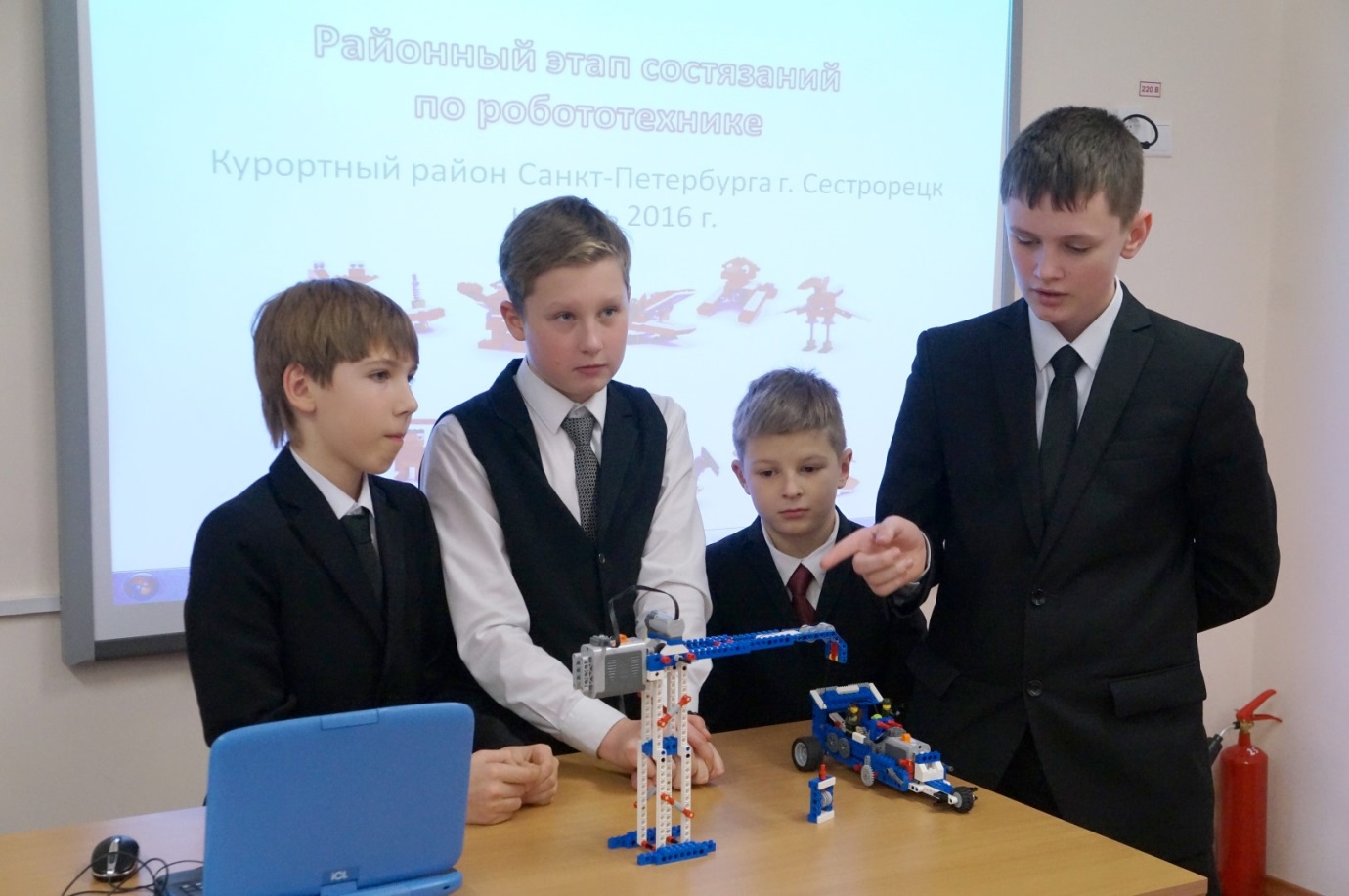 Обеспеченность дошкольных образовательных учреждений средствами информатизации:Обеспеченность компьютерной техникой дошкольных образовательных учреждений района выросла: увеличилось количество компьютеров (ноутбуков), документ-камер, интерактивных столов, множительной техники. Основное количество компьютерной техники приобретается на бюджетные средства ГБДОУ.Дистанционное обучение детей-инвалидов и детей с ОВЗВ 2016/2017 учебном году дистанционное обучение детей-инвалидов проводилось с использованием приобретенной техники и программного обеспечения: 6 ГБОУ района (№324, 433, 445, 466, 545, 556) оснащены оборудованием для организации дистанционного обучения детей-инвалидов и детей с ОВЗ; 11 учащихся получают образование с помощью дистанционных технологий.В рамках региональной программы ДОДИ в 2017 году ГБОУ №611 приобретет 5 мест для учащихся и 3 места для учителя. Произведена передача оборудования для организации дистанционного обучения детей-инвалидов из школы № 450 в школу № 556 в количестве 2-х мест для ученика и 2-х мест для учителя, организовано обучение. Педагоги ГБОУ №556 и 611 (6 чел.) и родители обучающихся (4чел.), участвующих в программе, прошли обучение в СПб ЦОКОиИТ.В течение 2016/2017 учебного года были проведены следующие мероприятия: - районный семинар для участников программы «Дистанционное образование детей-инвалидов» на тему: «Методическое сопровождение организации дистанционного образования детей-инвалидов в ОУ Курортного района» (сентябрь);- районный семинар «Использование современных средств ИКТ в очной и дистанционной работе учителя в урочное и внеурочное время» (сентябрь);- ежемесячный районный «Мониторинг организации дистанционного образования детей-инвалидов» в ГБОУ №324, 433, 445, 466, 545, 556;- мониторинг «Наличие детей-инвалидов и детей с ОВЗ в ОУ, находящихся на домашнем обучении» для организации дистанционного обучения (декабрь); - участие образовательных учреждений района в Городском конкурсе дистанционных проектов для детей-инвалидов и детей с ОВЗ «Я познаю мир» - участвовали ГБОУ №324, 437, 69. Результаты: лауреат в номинации «Виртуальный музей» - команда учащихся ГБОУ №69 (руководитель проекта Калинина М.А., учитель математики); лауреат в номинации «Виртуальное путешествие» - учащийся 8 класса ГБОУ №324 Башлачев Кирилл (руководитель проекта - Цурикова Е.В., учитель информатики); - проведение районной видеоконференции в рамках защиты дистанционных проектов районного этапа Городского конкурса «Я познаю мир», участники ГБОУ № 324, 437, 69 (февраль 2017);- 9 педагогов из ОУ №324, 466, СДДТ, ЗДДТ приняли участие в городском конкурсе «Учись видеть» по созданию видео-уроков для организации дистанционного обучения: ГБОУ №324 – уроки истории и обществознания, №466 – информатика; СДДТ – занятия по шахматам и вышивке; ЗДДТ – английский язык;- участие педагогов в городских семинарах и вебинарах по использованию Городского портала дистанционного обучения СПбЦОКОиИТ по предметам русский язык и литература, история и обществознание, математика;- участие педагогов в  рамках повышения квалификации в тематических мастер- классах на базе СПбЦОКОиИТ;- обучение на базе ИМЦ учителей района разработке и проведению курсов в дистанционном режиме с использованием оболочки Moodle, размещение этих курсов на сайте «Школа дистанционного обучения Курортного района» (24 педагога).11. Организационно-методическое сопровождение инновационной деятельности ОУ районаДеятельность экспериментальных площадокНа 1 сентября 2016 года статус районной экспериментальной площадки имело ГБДОУ № 17 по теме «Развитие вариативных форм дошкольного образования в условиях ФГОС на базе ГБДОУ».Информация о деятельности районной экспериментальной площадке и результатах инновационной деятельности размещена на сайте ОУ.В соответствии с годовым планом в рамках межкурсовой подготовки проведены семинары, на которых был представлен опыт ГБДОУ № 17:- семинар-практикум для педагогов ДОО «Вариативные организационные формы художественно-эстетического воспитания дошкольников в контексте ФГОС ДО» (19.12.2016);- круглый стол для инструкторов ФИЗО ДОО «Вариативные организационные формы физического воспитания дошкольников в рамках образовательной и дополнительной образовательной деятельности в соответствии с ФГОС ДО» (31.01.2017);- круглый стол для заместителей по УВР, старших воспитателей «Разработка и апробация индивидуального маршрута стандарта педагога в условиях образовательной деятельности» (май 2017).Распространение опыта инновационной деятельности ГБДОУ № 17 проводилось через публикации, выступления на семинарах и конференциях, курсах повышения квалификации, сайты учреждения, организацию мероприятий, проводимых в рамках инновационной деятельности.В марте завершена деятельность ГБДОУ № 17 в режиме районной инновационной площадки.На основании распоряжения Комитета по образованию от 26.05.2017 № 1845-р «О признании образовательных учреждений экспериментальными площадками Санкт-Петербурга и ресурсными центрами общего образования Санкт-Петербурга» экспериментальными площадками Санкт-Петербурга с 01.09.2017 по 31.08.2020 признаны ГБДОУ № 25 по теме «Поддержка исследовательского поведения детей дошкольного возраста в дошкольном образовательном учреждении» и ГБОУ СОШ № 450 по теме «Сетевая педагогическая поддержка опережающего внедрения ФГОС среднего общего образования».Мероприятия в рамках инновационной деятельности.В январе в конкурсе образовательных учреждений, внедряющих инновационные программы, приняла участие школа № 324.В январе-феврале состоялся VIII районный конкурс инновационных продуктов. 21.11.2016 проведен установочный семинар для участников конкурса инновационных продуктов.В конкурсе приняли участие 5 образовательных учреждений: ГБОУ лицей № 445: Учебно-методическое пособие «Путешествие в страну Алгоритмию с котенком Скретчем».ГБДОУ № 14: Методическая разработка «Карта оценки наблюдений детского развития». Инструментарий педагогического мониторинга освоения детьми образовательной программы ГБДОУ.ГБДОУ № 17: Этапы разработки карты индивидуального образовательного маршрута педагога в соответствии с критериями профессионального стандарта в условиях реализации ФГОС ДО. 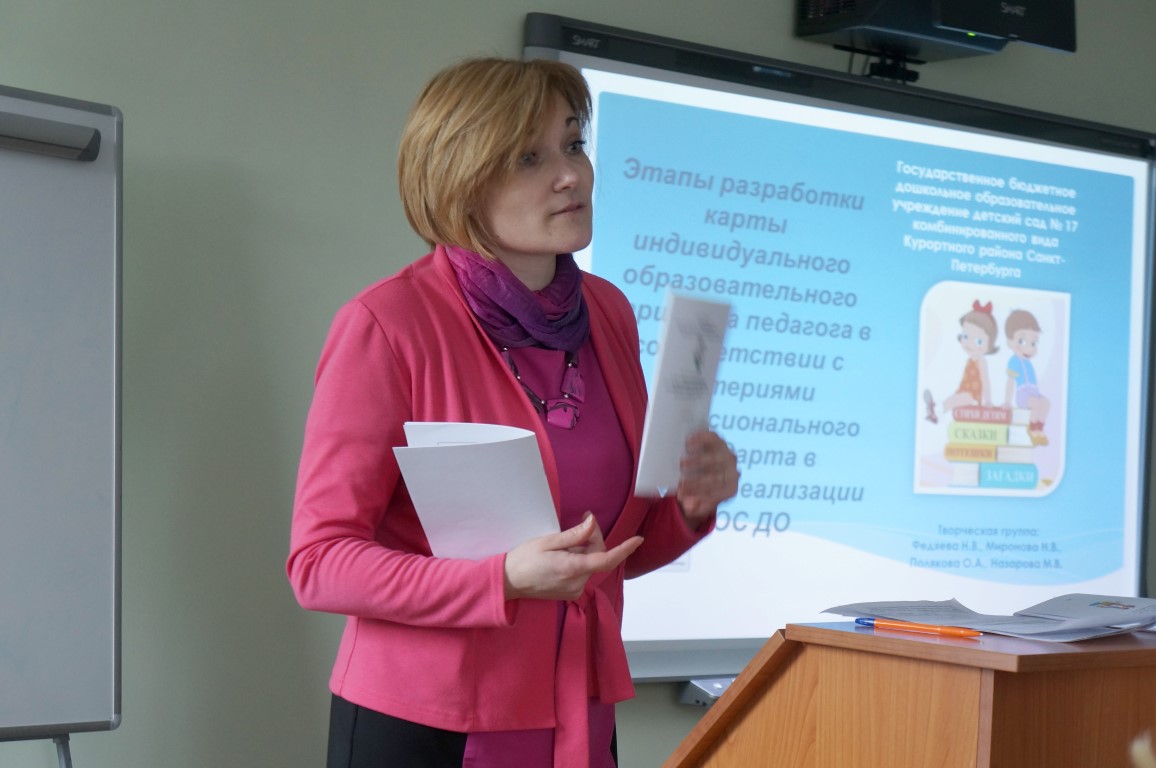 ГБДОУ № 28: Мини-музей как форма организации совместной деятельности детей и взрослых.ГБДОУ № 30: Технология взаимодействия участников образовательного процесса в создании журнала «Ивушка-Териоки».Победителями конкурса стали: ГБОУ № 445, ГБДОУ № 14 и 30. Итоги конкурса размещены на сайте Информационно-методического центра Курортного района. Аннотации инновационных продуктов размещены на сайтах образовательных организаций.В городском конкурсе инновационных продуктов (октябрь-ноябрь) приняла участие ГБОУ СОШ № 450.12. Развитие системы оценки качества образованияВ 2016/2017 учебном году проведены исследования качества образования разного уровня и для различного возраста обучающихся:С целью выявления уровня сформированности метапредметных умений для понимания общих тенденций обучения, а также для дальнейшей коррекции плана формирования УУД в сентябре была проведена региональная диагностика по оценке метапредметных результатов освоения обучающимися основных общеобразовательных программ.В диагностике 5-х классов приняли участие 372 обучающихся Курортного района.Средний показатель выполнения заданий входного мониторингового  исследования в 5-х классах составляет по Санкт-Петербургу - 0,54, по Курортному району - 0,61.По результатам  мониторинга наибольшие затруднения взывают у учащихся задания на умение:определять причины своего успеха и неуспеха (на примере заданий по математике);отбирать источники информации, необходимые для решения поставленной задачи (заполнить по итогам отбора таблицу).В диагностике 6-х классов приняли участие 480 обучающихся Курортного района.Средний показатель выполнения заданий входного мониторингового  исследования в 6-х классах составляет по Санкт-Петербургу - 0,61, по Курортному району - 0,59.По результатам мониторинга наибольшие затруднения взывают у учащихся задания на умение:оценивать результат выполнения заданий в соответствии с поставленной учебной задачей;сравнивать и группировать факты и явления;извлекать информацию из таблицы, внимательно вчитываясь в представленный в таблице пояснительный текст.Эти данные легли в основу задач, которые предстоит решать учителям-предметникам в следующем учебном году.Мониторинг удовлетворенности участников образовательных отношенийМониторинг удовлетворенности участников образовательных отношений в 2017 году проводился в четвертый раз в режиме on-line на сайте ИМЦ для обучающихся, их родителей и педагогов. Вопросы мониторинга затрагивают жизнедеятельность образовательных организаций, организацию досуга и оснащение образовательного процесса.В опросе приняло участие 921 родителей школьников. Выводы:Родители в целом удовлетворены организацией досуга – свыше 90% респондентов ответили положительно.При этом 98% родителей отметили, что их ребенок с удовольствием посещает кружки/секции на базе школы, и 83% считают, что направлений кружков и секций в их школе достаточно.Однако в сравнении с прошлым годом несколько снизилась уверенность родителей в целесообразности массовых мероприятий, проводимых в школе (max. значение – 4, среднее значение по ОО – 3,37).Это может свидетельствовать как о действительно формальном проведении мероприятий, так и о недостаточной информированности родителей о воспитательном значении школьных событий. Для лучшей осведомленности родителей в этом вопросе можно делать анонсы и последующее освещение итогов не только на сайтах школ, но и на родительских собраниях.Родители отмечают, что находят взаимопонимание с администрацией и педагогами, однако этот показатель стал ниже (max. значение – 4, среднее значение по ОО – 3,4).Наряду с этим родители считают, что в классе, где учится их ребенок, хороший классный руководитель (max. значение – 4, среднее значение по ОО – 3,6).Также по сравнению с результатами прошлого года несколько снизилась уверенность родителей, что школа дает их ребенку глубокие и прочные знания (max. значение – 4, среднее значение по ОО – 3,37).В опросе учащихся 9-11 классов приняло участие 445 человек.Выпускники достаточно высоко оценили внеклассные мероприятия (77% с удовольствием посещают их).Однако выпускники невысоко оценивают возможность подготовки к ГИА на высокий балл в рамках школьной программы (max. значение – 4, среднее значение по ОО – 3,0).По-прежнему выпускники не в полной мере удовлетворены условиями, созданными в школе для развития их способностей, и школьным образованием как этапом, формирующим готовность к самостоятельной жизни. При этом согласно ответам выпускников их самый большой запрос к школьному образованию – развитие способностей и понимания окружающей жизни.Учащиеся 1-8 классов на эти же вопросы дали более высокие оценки (всего опрошено 1136 человек).По-прежнему учащиеся 1-8 классов достаточно высоко оценивают своих педагогов: «У нас хороший классный руководитель» - средний балл по ОО 3,54 (max. значение – 4) и «К нашим педагогам можно обратиться за советом и помощью в трудной жизненной ситуации» - средний балл по ОО 3,3 (max. значение – 4).В опросе педагогов приняли участие 432 человека.Педагоги по-прежнему в целом удовлетворены условиями труда – средний балл 3,24 (max. значение – 4), процессом труда – свыше 90% процентов педагогов отвечают положительно, что свидетельствует о хороших условиях труда и оснащенности образовательного процесса. Выросла удовлетворённость педагогов результатами труда.С удовольствием ходят на работу 93% опрошенных педагогов (значение сохраняется по сравнению с предыдущими годами).В этом году впервые проведен опрос среди учащихся учреждений дополнительного образования (100 человек), их родителей (351 человек), родителей воспитанников дошкольных образовательных учреждений (798 человек) и получателей услуг ИМЦ (385 человек).Результаты анкетирования получателей образовательных услугВсе респонденты по всем типам учреждений отметили достаточно высокую удовлетворенность образовательными услугами, меньшее удовлетворение вызывает материально-техническое обеспечение организаций.В целом, если просуммировать значения ответов, полученных на наиболее значимые вопросы анкеты, можно сделать обобщенный вывод об удовлетворенности родителей доступностью и качеством образования в Курортном районе в 2017 году (91%, что выше целевого показателя «Удовлетворенность населения Санкт-Петербурга доступностью и качеством образования» (равен 88%) государственной программы Санкт-Петербурга «Развитие образования в Санкт-Петербурге» на 2015-2020 годы, утвержденной постановлением Правительства Санкт-Петербурга от 4 июня 2014 года № 453):Результаты мониторинга опубликованы на сайте ИМЦ и направлены в образовательные организации района для принятия управленческих решений, направленных на повышение удовлетворенности участников образовательных отношений.Результаты образовательных организаций Курортного района в рейтингах образовательных организаций Санкт-Петербурга, реализующих образовательные программы среднего общего образованияСанкт-Петербургский центр оценки качества образования и информационных технологий по поручению Комитета по образованию в 2016 году составил рейтинги общеобразовательных организаций Санкт-Петербурга, реализующих образовательные программы среднего общего образования, по пяти основным направлениям:1) Результаты массового образования2) Высокие образовательные результаты и достижения3) Условия ведения образовательной деятельности4) Кадровое обеспечение5) Управление образовательной организацией.В каждый рейтинг включено около 100 образовательных организаций, набравших наибольшее количество баллов.Рейтинги образовательных организаций Санкт-Петербурга основываются на критериях Санкт-Петербургской региональной системы оценки качества образования, утвержденных распоряжением Комитета по образованию от 20.01.2014 №37-р «Об утверждении модели региональной системы оценки качества образования (далее – СПб РСОКО), Положения о СПб РСОКО и критериев СПб РСОКО» и формируются для повышения открытости системы образования Санкт-Петербурга.Рейтинги составлены на основе анализа объективных данных, содержащихся в информационных системах Санкт-Петербурга: АИСУ «Параграф», региональной информационной системе обеспечения проведения государственной итоговой аттестации обучающихся, освоивших основные образовательные программы основного общего и среднего общего образования, базе данных олимпиад.Сводная таблица системы рейтингов образовательных организаций Курортного районаПерспективные направления деятельности ИМЦ в 2016-2017 учебном году:Организационно-методическое сопровождение реализации ФГОС во всех образовательных организациях.Организационно-методическое сопровождение развития системы выявления и поддержки одаренных детей.Организационно-методическое сопровождение развития профессионализма педагогических и руководящих работников системы образования Курортного района Санкт-Петербурга на основе введения в образовательных организациях профессионального стандарта педагога.Выявление, поддержка и продвижение лучших образовательных практик. Развитие районной системы оценки качества образования с элементами независимой оценки.Организационно-методическое сопровождение развития информационно-технологической инфраструктуры ОУ и образовательной системы района в целом.Характеристика образовательной системы Курортного района3Организационно-методическое сопровождение деятельности работников системы образования4Организационно-методическое сопровождение конкурсов педагогического мастерства и реализации приоритетного национального проекта «Образование»6Организационно-методическое сопровождение введения ФГОС12Организационно-методическое сопровождение преподавания предметной области «Основы духовно-нравственной культуры народов России» (ОДНКНР) и комплексного учебного курса «Основы религиозных культур и светской этики» (ОРКСЭ)17Организационно-методическое сопровождение олимпиадного движения, поддержка одаренных детей и талантливой молодежи 18Организационно-методическое сопровождение проведения ГИА в ОУ района20Организационно-методическое сопровождение формирования навыков здорового образа жизни детей и подростков24Организационно-методическое сопровождение формирования антикоррупционного мировоззрения26Организационно-методическое сопровождение использования ИКТ в районе28Организационно-методическое сопровождение инновационной деятельности ОУ района31Развитие системы оценки качества образования32Наименование конкурса, фестиваля и т.д.ОрганизаторКто участвовалРезультат«Петербургский урок»СПбАППО«Союз педагогов Санкт-Петербурга»Ассоциация гимназий Санкт-ПетербургаГБОУ № 556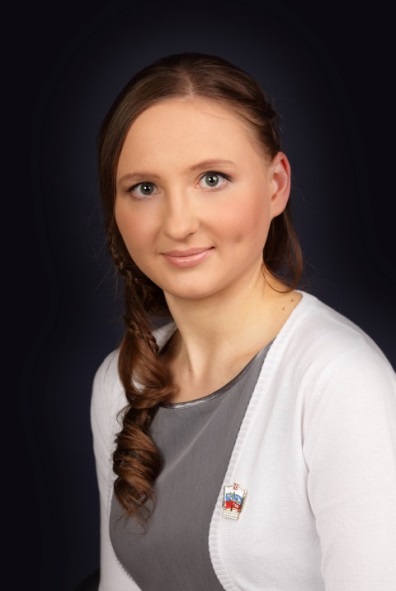 РАЙОННЫЙ КОНКУРС ПЕДАГОГИЧЕСКИХ ДОСТИЖЕНИЙРАЙОННЫЙ КОНКУРС ПЕДАГОГИЧЕСКИХ ДОСТИЖЕНИЙРАЙОННЫЙ КОНКУРС ПЕДАГОГИЧЕСКИХ ДОСТИЖЕНИЙРАЙОННЫЙ КОНКУРС ПЕДАГОГИЧЕСКИХ ДОСТИЖЕНИЙ«Педагогические надежды»ИМЦГБОУ № 541, 556, 324, 435, 545 ГБУ ДО ЗДДТ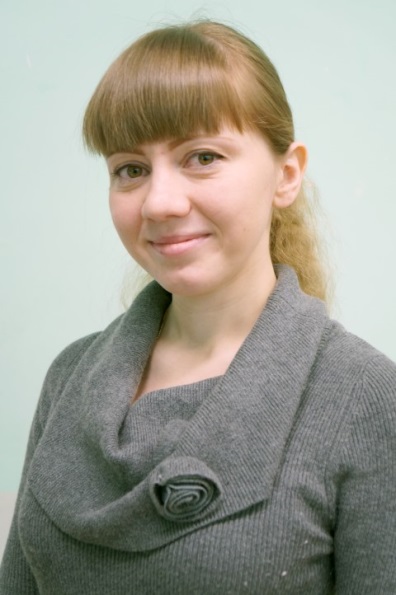 «Учитель - предметник»ИМЦГБОУ №466, 545, 433, 656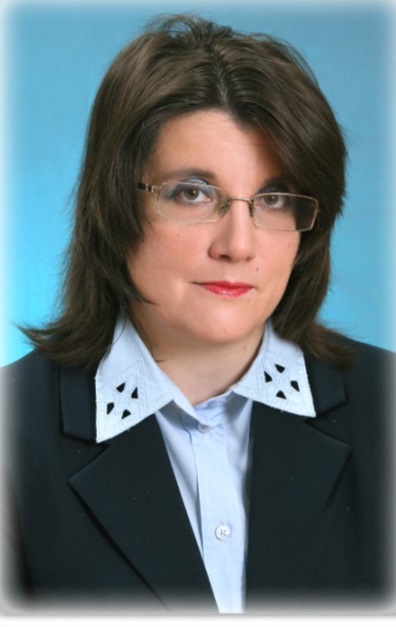 «Воспитатель ДОУ»ИМЦГБДОУ № 26, 29, 25, 28, 17, 27, 23, 30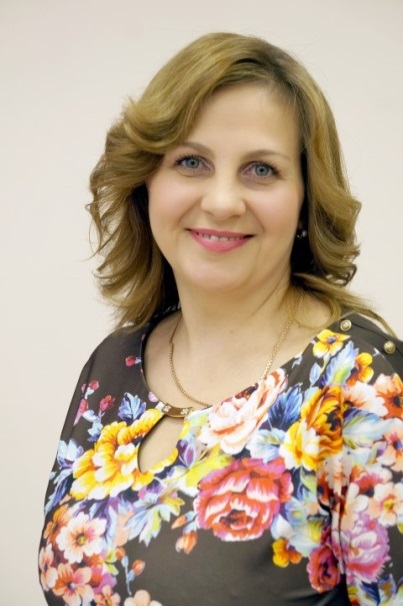 «Воспитать человекаИМЦГБОУ № 545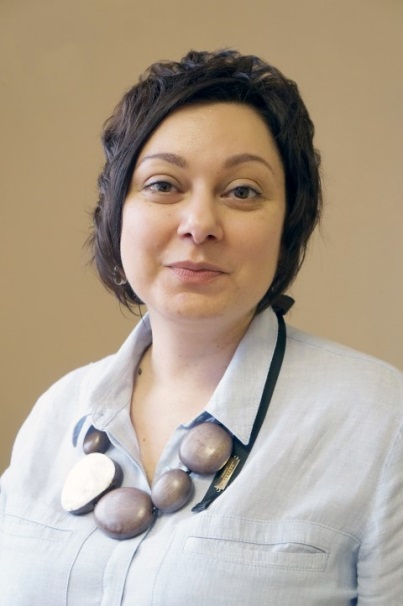 «Служба сопровождения»ИМЦГБДОУ № 17, 14ЦППМСПГБОУ школа № 69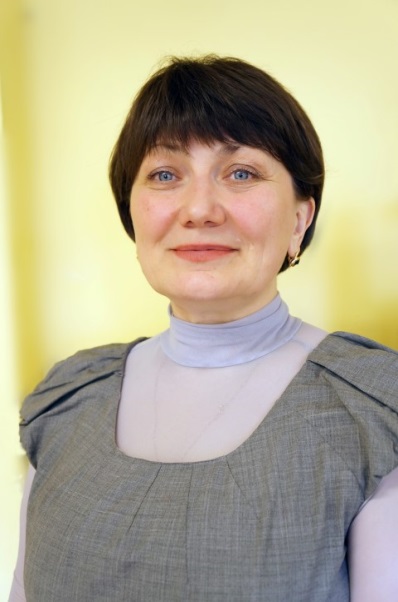 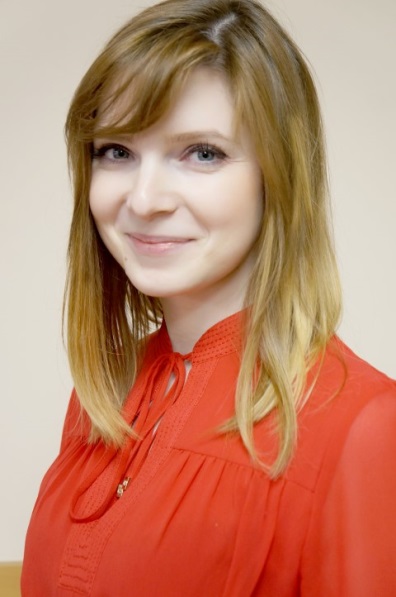 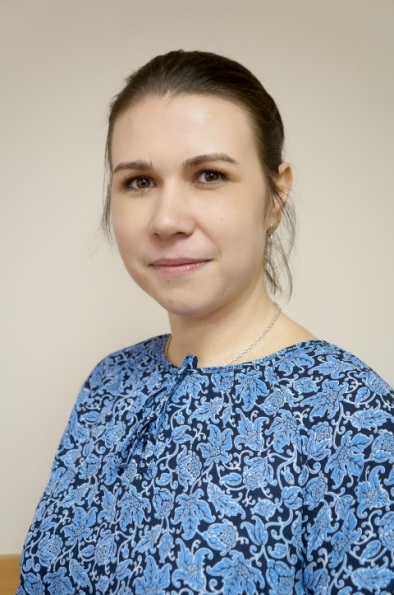 КОНКУРСЫ ДЛЯ ПЕДАГОГОВ ОУКОНКУРСЫ ДЛЯ ПЕДАГОГОВ ОУКОНКУРСЫ ДЛЯ ПЕДАГОГОВ ОУКОНКУРСЫ ДЛЯ ПЕДАГОГОВ ОУГородской конкурс педагогических достижений. Номинации: «Учитель года»«Педагогические надежды»«Педагог – психолог года»«Воспитатель ДОУ»«Мастер педагогического труда по физкультурно-оздоровительной работе»КОАППОБосых А.В.учитель информатикиГБОУ СОШ  № 450Тикка А.С.учитель английского языкаГБОУ СОШ  № 450Захарова Е.В.педагог-психологГБОУ ШИОРЛупашку О.В. воспитательГБДОУ  № 25«Умка»Калашникова М.В. ГБДОУ №17участиеучастиеучастиеучастиеучастие«Уроки праведной победы»Городской турКО Санкт-Петербургская епархия АППОГБОУ СОШ № 556результаты в ноябреСмирнова А.А. учитель МХК ГБОУ СОШ № 556Ситникова Н.Г. заместитель директора по воспитательной работе, ГБОУ СОШ № 556Городской конкурс «Учитель здоровья»СПб АППОГБОУ школа № 69 ГБДОУ № 14 ГБОУ гимназия № 433ГБУ ЦППМСПСажина И.А., педагог-психолог ГБУ ЦППМСП -  призер в номинации «Служба сопровождения» Левашко М.А. учитель ГБОУ гимназии № 433 - призер  в номинации «Методист» Городской конкурс дистанционных уроков «Учись видеть»СПбЦОКОиИТГБОУ № 324ГБОУ ШИ ОРучастиеГородской конкурс «Созвездие дошкольный Петербург»АППО СПБГБДОУ №30ГБДОУ №19 Лауреаты:ГБДОУ №19ГБДОУ № 30Городской конкурс методических разработок «Диссеминация передового педагогического опыта ДОУ Санкт-Петербурга по реализации  ФГОС дошкольного образования»АППО СПББухарова Н.А. ГБДОУ 25Останькович Е.М. Полякова О.А. ГБДОУ№17Деменкова С.И. ГБДОУ29участиеКонкурс «Воспитатели России» региональный этапКОДеменкова С.И. ГБДОУ 29Сиверцева А.С. ГБДОУ 26Выжлова Н.В. ГБДОУ №17Лупашку О.В. Бухарова Н.А. ГБДОУ №25участиеРайонный конкурс инновационных продуктовИМЦГБОУ лицей № 445 ГБДОУ № 14, 17, 28, 30Победители:ГБОУ лицей № 445, ГБДОУ № 14ГБДОУ № 30КОНКУРСЫ    В    РАМКАХ     ПНПОКОНКУРСЫ    В    РАМКАХ     ПНПОКОНКУРСЫ    В    РАМКАХ     ПНПОКОНКУРСЫ    В    РАМКАХ     ПНПОКонкурс на получение премии Правительства Санкт-Петербурга  - денежного поощрения лучшим учителям ОУ(200 тысяч)региональныйГБОУ школа №656ГБОУ СОШ № 435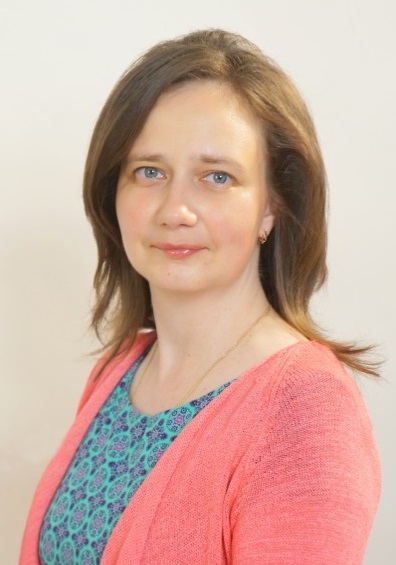 «Лучший руководитель  государственного образовательного учреждения Санкт-Петербурга» (200 тыс)региональныйГБОУ школа № 656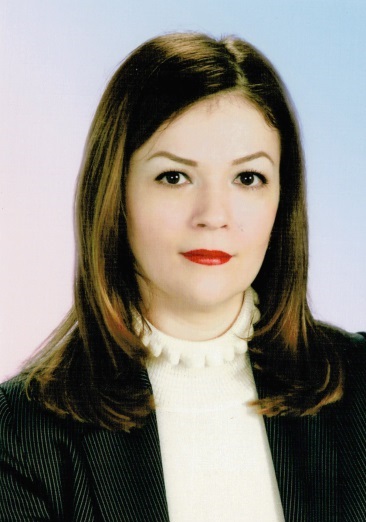 «Лучший классный руководитель Санкт-Петербурга»региональныйГБОУ гимназия № 433ГБОУ СОШ № 324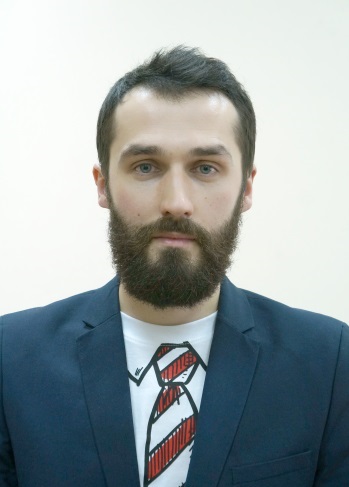 «Лучший воспитатель государственного дошкольного образовательного учреждения Санкт-Петербурга»региональныйГБДОУ № 25ГБДОУ № 30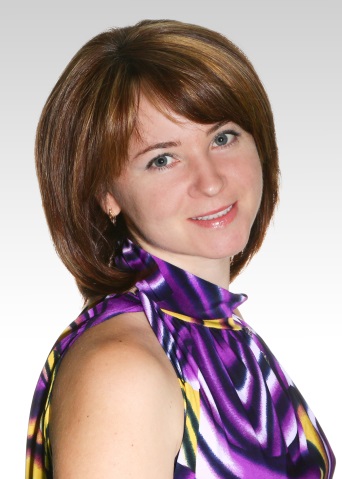 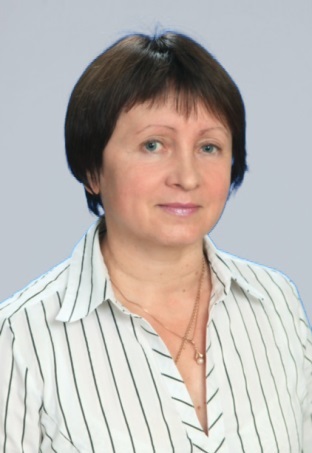 ООПредметФамилия, имя  призера, классГБОУ СОШ № 556МХКДолгих Юлия, 11 класс, - призёрГБОУ СОШ № 556Английский языкДолгих Юлия, 11 класс, - призёрГБОУ СОШ № 556Физическая культураКруглова Анастасия, 9 класс, - призёрГБОУ СОШ № 556БиологияИвашкин Дмитрий, 11 класс, - призёрГБОУ лицей № 445ЭкологияГомагина Екатерина, 11 класс, - призёрГБОУ СОШ № 450ТехнологияКолосов Виталий, 9 класс, - призёрГод2012/13 уч. год2013/14 уч. год2014/15 уч. год2015/16 уч. год2016/17 уч. годНаправлено на региональный тур4037392528Из них: победители и призёры регионального этапа8 (20%)8 (22%)8 (21%)3 (12%)6 (21%)ГодКол-во уч-сяШкольный этапШкольный этапШкольный этапРайонный этапРайонный этапРайонный этапВсероссийская олимпиадаВсероссийская олимпиадаГодКол-во уч-сяУчаст-никиПобеди-телиПри-зерыУчаст-никиПобеди-телиПри-зерыПобеди-телиПри-зеры2014/20155098668080312531163424027131%22,8%3,6%3,4%2015/2016531064595251086741511003122%14%6,9%13,5%2016/20175565760386614001249701726137%22%5,6%13,8%№Наименование средств информатизацииМай 2016Май 20171Компьютеры1361671.1Стационарные71781.2Ноутбуки65892Мультимедийный проектор47493Принтер52544Множительная техника46574.1МФУ35434.2Ксерокс11145Интерактивные доски42435.1ИЭД27285.2ИЭС (Mimio)15156Интерактивный стол11 13 7Документ-камера9 198Сенсорная интерактивная панель3 3Наименование исследованияКол-во образовательных учреждений, принявших участие в исследованииКол-во обучающихся, принявших участие в исследованииИсследования качества образования районного уровня, проводимые ИМЦ районаИсследования качества образования районного уровня, проводимые ИМЦ районаИсследования качества образования районного уровня, проводимые ИМЦ районаПредметные:Предэкзаменационная работа по русскому языку в 11-х  классах в формате ЕГЭ10198Предэкзаменационная работа по русскому языку в 9-х  классах в формате ОГЭ14406Социологические:Мониторинг удовлетворенности участников образовательных отношений321681 учащихся,2070 родителей и 517 педагоговИсследования качества образования районного уровня, проводимые иными организациямиИсследования качества образования районного уровня, проводимые иными организациямиИсследования качества образования районного уровня, проводимые иными организациямиДиагностика метапрадметных результатов  в 1-6-х  классах(СПб АППО)1212111212121класс – 5422класс -  5503 класс – 5154 класс – 4705 класс – 3726 класс -  480Региональная диагностическая работа по русскому языку в  9-х классах(СПб РЦОКОиИТ)13358Всероссийская  проверочная  работа по русскому языку во 2-х и 5-х классах (ВПР) 2 класс - контрольное списывание; 5  класс  -  списывание текста с пропущенными буквами и знакам и препинания и выполнение заданий(СтатГрад)42 классы - 1785 классы - 149Региональная  диагностическая работа по математике в 6-х классах  (ГБОУ лицей № 445 апробация новой технологии взаимопроверки)(СПб РЦОКОиИТ)12483Региональная диагностическая работа по математике в  9-х классах(СПб РЦОКОиИТ)122ОГЭ - 393ГВЭ  – 27Региональная  диагностическая работа по химии (биологии) 10 класс (ГБОУ лицей №445 апробация новой технологии взаимопроверки)(СПб РЦОКОиИТ)372Региональная  диагностическая работа литературе в 10-х классах(СПб РЦОКОиИТ)6132Региональная  диагностическая работа по математике в 9-х классах(СПб РЦОКОиИТ)13397Региональная диагностическая работа по математике в 8-х классах  (ГБОУ лицей №445 апробация новой технологии)(СПб РЦОКОиИТ)12432Предэкзаменационная работа по математике в 9-х классах в формате ОГЭ и ГВЭ(СПб АППО)133ОГЭ - 397ГВЭ -   23Предэкзаменационная работа по математике в 11 классах в формате ЕГЭ(СПб АППО)10 профиль-135 база - 75 Региональная диагностическая работа по (физике или биологии) в 7-х классах(СПб РЦОКОиИТ)12Физика -289биология – 137Всероссийская проверочная работа  по русскому языку в 4 классах(СтатГрад)14525Всероссийская проверочная работа  по русскому языку в  5  классах(СтатГрад)12437Всероссийская проверочная работа  по географии  в 10, 11 классах(СтатГрад)10177Всероссийская проверочная работа  по математике в 5 классах(СтатГрад)12439Всероссийская проверочная работа  по физике в 11 классах(СтатГрад)10169Всероссийская проверочная работа  по истории в  5 классах(СтатГрад)12439Всероссийская проверочная работа  по математике в 4 классах(СтатГрад)14522Всероссийская проверочная работа  по химии в 11 классах(СтатГрад)10166Всероссийская проверочная работа  по биологии  в 5 классах(СтатГрад)12429Всероссийская проверочная работа  по окружающему миру  в 4 классах(СтатГрад)14518Сочинение по литературе в 10-х классах(Комитет по образованию Санкт-Петербурга)10236Всероссийская проверочная работа  по биологии в 11 классах(СтатГрад)10166Всероссийская проверочная работа  по истории в  11 классах(СтатГрад)10165Исследования качества образования, проводимые ИМЦ района, по заказу образовательного учрежденияИсследования качества образования, проводимые ИМЦ района, по заказу образовательного учрежденияИсследования качества образования, проводимые ИМЦ района, по заказу образовательного учрежденияМониторинг образовательной деятельности ГБОУ СОШ № 445, 545, 556, 6114492Иные процедуры оценки качества деятельности образовательных учрежденийИные процедуры оценки качества деятельности образовательных учрежденийИные процедуры оценки качества деятельности образовательных учрежденийФедеральный государственный контроль качества образования(Комитет по образованию Санкт-Петербурга)ГБОУ СОШ №44262Федеральный государственный контроль качества образования(Комитет по образованию Санкт-Петербурга)ГБОУ СОШ №450264Независимая оценка качества образовательной деятельности (НОК ОД) в отношении учреждений общего образования(СПб РЦОКОиИТ)16Рейтинги образовательных организаций Санкт-Петербурга, реализующих образовательные программы среднего общего образования(СПб РЦОКОиИТ)11ВопросыОтветили положительноОтветили положительноОтветили положительноОтветили положительноВопросыУчащиеся УДОРодители учащихся УДОРодители воспитанников ГБДОУПолучатели услуг ИМЦ1. Как бы Вы в целом оценили доброжелательность и вежливость работников организации?96%96%94%99%2.Удовлетворены ли Вы компетентностью работников организации?97%94%91%96%3.Удовлетворены ли Вы материально-техническим обеспечением организации?82%80%83%86%4.Удовлетворены ли Вы качеством предоставляемых образовательных услуг?97%97%92%88%5.Готовы ли Вы рекомендовать данную организацию родственникам и знакомым?97%98%93%96%Всего ответов100351798385 (64 % педагогов района)Наименование образовательной организации Место в рейтинге ОО по результатам массового образования Место в рейтинге ОО по высоким образовательным результатам и достижениям обучающихся Место в рейтинге ОО по качеству условий ведения образовательной деятельности Место в рейтинге ОО по кадровому обеспечению Место в рейтинге ОО по качеству управления Место в рейтинге ОО по качеству управления Школа №324 62-7359-7559-75Гимназия №433 58-68Школа №435 55-61Школа №442 Лицей №445 43-4629-34Школа №447 47-54Школа №450 38-4246-5776-9776-97Школа №466 94-12059-7559-75Школа №541 Школа №545 38-42